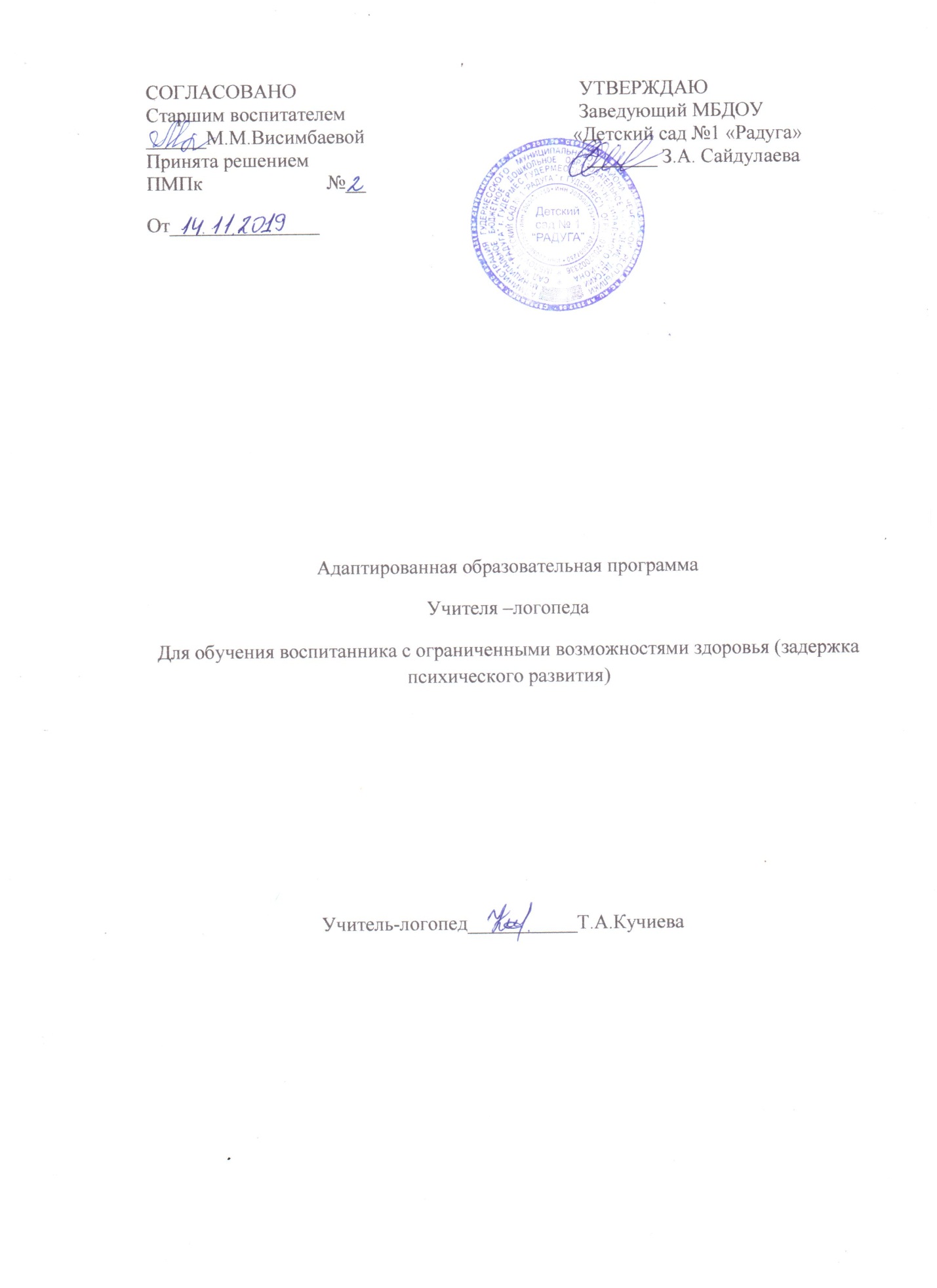 ГЛАВА 1.ЦЕЛЕВОЙ РАЗДЕЛПояснительная запискаИндивидуальная адаптированная образовательная программа (далее Программа) это образовательная программа, адаптированная для обучения воспитанника с ограниченными возможностями здоровья (задержка психического развития) с учетом особенностей его психофизического развития, индивидуальных возможностей и обеспечивающая коррекцию нарушений развития и социальную адаптацию указанного ребенка (№273 –ФЗ гл.1 ст.28), разрабатываемая, утверждаемая и реализуемая:             1) в соответствии с Федеральным государственным образовательным стандартом дошкольного образования, на основе Основной общеобразовательной программы ДОУ с учётом примерной образовательной программы «От рождения до школы» под ред. Н. Веракса, Т.С.Комаровой, М.А.Васильевой; с учетом программ для специальных дошкольных учреждений «Подготовка к школе детей с задержкой психического развития» (под редакцией Шевченко С.Г); 2) с учетом «Комплексной образовательной программы дошкольного образования для детей с тяжёлыми нарушениями речи (ОНР) с 4 до 7 лет» (Нищевой Н.В.). Нормативно-правовая база. Программа составлена в соответствии с: Федеральным законом от 29 декабря 2012 г. N 273-ФЗ "Об образовании в Российской Федерации"; Приказом от 30 августа 2013 года N 1014 «Об утверждении Порядка организации и осуществления образовательной деятельности по основным общеобразовательным программам - образовательным программам дошкольного образования»; Постановлением Главного государственного санитарного врача Российской Федерации от 15 мая 2013 г. N 26 г. Москва "Об утверждении СанПиН 2.4.1.3049-13 «Санитарно эпидемиологические требования к устройству, содержанию и организации режима работы дошкольных образовательных организаций»; Приказом Министерства образования и науки Российской Федерации от 17 октября 2013 г. № 1155 "Об утверждении федерального государственного образовательного стандарта дошкольного образования»;«Конвенцией о правах ребенка ООН».Адаптированная образовательная программа предназначена для работы с ребенком 5 лет с задержкой психического развития, ОНР 1 уровня в комбинированной группе. Данная рабочая программа разработана с учетом целей и задач общей образовательной программы МБДОУ, потребностей и возможностей воспитанника ДОУ. Настоящая программа носит коррекционно-развивающий характер.Содержание адаптированной образовательной программы определено с учетом дидактических принципов, которые для детей с ЗПР приобретают особую значимость: от простого к сложному, систематичность, доступность и повторяемость материала.1.2. Цели и задачи реализации адаптированной образовательной программы в соответствии с ФГОС дошкольного образования.Основная цель адаптированной образовательной программы – формирование у ребенка знаний об окружающем мире, развитие элементарных математических представлений и всестороннее развитие психических процессов. Создание благоприятных условий для: Коррекционно-развивающей работы;Полноценного проживания ребенком с задержкой психического развития дошкольного детства; Формирования основ базовой культуры личности; Развития психических и физических качеств в соответствии с возрастными и индивидуальными особенностями; Социальной адаптации;Задачи: Создание комплекса коррекционно-развивающей работы;Забота о здоровье, эмоциональном благополучии и своевременном всестороннем развитии ребенка с ЗПР; Создание атмосферы гуманного и доброжелательного отношения ко всем воспитанникам, что позволяет растить детей общительными, добрыми, любознательными, инициативными, стремящимися к самостоятельности и творчеству;Максимальное использование разнообразных видов детской деятельности, их интеграция в целях повышения эффективности воспитательно-образовательного процесса; Творческая организация (креативность) воспитательно-образовательного процесса;Вариативность использования образовательного материала, позволяющая развивать творчество в соответствии с интересами и наклонностями ребенка с ЗПР;Единство подходов к воспитанию ребенка с ЗПР в условиях детского сада и семьи; Соблюдение в работе детского сада и начальной школы преемственности, исключающей умственные и физические перегрузки в содержании образования детей дошкольного возраста с ЗПР, обеспечивающей отсутствие давления предметного обучения.1.3 Принципы реализации программы.Программа разработана в соответствии с федеральным государственным образовательным стандартом, в ее основу заложены основные принципы и подходы: 1. Принцип системности опирается на представление о психическом развитии как о сложной функциональной системе, структурной компоненты, которой находятся в тесном взаимодействии. Системность и комплексность коррекционной работы реализуются в учебном процессе благодаря системе повторения усвоенных навыков, опоры на уже имеющиеся знания и умения, что обеспечивает поступательное психическое развитие. 2. Принцип развития предполагает выделение в процессе коррекционной работы тех задач, которые находятся в зоне ближайшего развития ребенка. 3. Принцип комплексности предполагает, что устранение психических нарушений должно носить медико–психолого-педагогический характер, т.е. опираться на взаимосвязь всех специалистов ДОУ. Программа предусматривает полное взаимодействие и преемственность действий всех специалистов детского учреждения и родителей дошкольника.  Совместная работа учителя-дефектолога и воспитателя является залогом успеха коррекционной работы. Комплексный подход обеспечивает более высокие темпы динамики общего и психического развития детей. Воспитатель закрепляет сформированные умения, создает условия для активизации познавательных навыков. 4. Принцип доступности предполагает построение обучения дошкольника на уровне его реальных познавательных возможностей. Конкретность и доступность обеспечиваются подбором коррекционно-развивающих пособий в соответствии с санитарно - гигиеническими и возрастными нормами. 5. Принцип последовательности и концентричности усвоения знаний предполагает такой подбор материала, когда между составными частями его существует логическая связь, последующие задания опираются на предыдущие. Такое построение программного содержания позволяет обеспечить высокое качество образования. Концентрированное изучение материала служит также средством установления более тесных связей между специалистами ДОУ. В результате использования единой темы на занятиях дефектолога, воспитателя, логопеда, музыкального руководителя ребенок прочно усваивает материал и активно пользуется им в дальнейшем. Коррекционная работа должна строится так, чтобы способствовать развитию высших психических функций: внимания, памяти, восприятия, мышления. 1.4. Характеристика детей с задержкой психического развития.В психологических исследованиях по проблеме ЗПР содержатся сведения, позволяющие раскрыть особенности психической деятельности детей с ЗПР, охарактеризовать некоторые аспекты их развития. Ориентировочно-исследовательская деятельность, в целом, имеет более низкий, по сравнению с нормой, уровень развития: дети не умеют обследовать предмет, не проявляют выраженной ориентировочной активности, длительное время прибегают к практическим способам ориентировки в свойствах предметов. Замедленный темп формирования целостного образа предметов. Со стороны слухового восприятия нет грубых расстройств, хотя дети могут испытывать некоторые затруднения при ориентировке в неречевых звучаниях. Восприятие детей с ЗПР неполноценно и не поставляет достаточной информации. Формирование образов окружающего мира осуществляется на основе способности ощущать отдельные простейшие свойства предметов и явлений и, поскольку каких-либо нарушений на уровне органов чувств у детей с ЗПР не обнаруживается, ощущения эти достаточно правильны. Однако восприятие не сводится к сумме отдельных ощущений: формирование целостного образа предметов – результат сложного взаимодействия ощущений и уже имеющихся в коре головного мозга следов прошлых восприятий. Существенным недостатком восприятия у детей с ЗПР является значительное замедление процесса переработки поступающей через органы чувств информации. В условиях кратковременного восприятия тех или иных объектов или явлений многие детали остаются «неохваченными». Ребенок с ЗПР воспринимает за определенное время меньший объем материала, чем его нормально развивающийся сверстник. Различия между детьми с ЗПР и их нормально развивающимися сверстниками становятся все более выраженными по мере усложнения объектов и ухудшения условий восприятия. Скорость восприятия у детей с ЗПР становится заметно ниже нормальной для данного возраста фактически при любом отклонении от оптимальных условий.Дети с ЗПР испытывают трудности при необходимости вычленить отдельные элементы из объекта, который воспринимается как единое целое. Особо следует отметить недостатки пространственного восприятия, например, направления или расположения отдельных элементов в сложном изображении. Пространственное восприятие формируется в процессе сложного взаимодействия зрения, двигательного анализатора и осязания. Это взаимодействие складывается у детей с ЗПР с запозданием и долгое время оказывается неполноценным. Память детей с ЗПР также имеет свои особенности. Продуктивность непроизвольного запоминания детей с ЗПР значительно ниже, чем у нормально развивающихся детей, что объясняется несколькими причинами. Основная из них – пониженная познавательная активность. Это отчетливо проявляется на стадии воспроизведения, когда ребенка просят припомнить тот или иной материал, хотя задача запомнить этот материал не ставилась.Из-за неустойчивого внимания дети с ЗПР часто отвлекаются при заучивании материала, что неизбежно снижает эффективность запоминания. Сниженная целеустремленность мнемической деятельности отчетливо обнаруживается у детей с ЗПР в тех случаях, когда они должны запомнить материал, пользуясь специальными приемами, повышающими эффективность произвольной памяти. При этом дети с ЗПР видят цель деятельности в выполнении некоторых логических операций, которые в действительности являются лишь средством осуществления мнемической задачи. Происходит как бы соскальзывание с цели. Дети с ЗПР лучше воспринимают материал в виде картинок, чем тот же вербальный материал. Много ошибок допускают дети при опосредованном запоминании. У детей с ЗПР без специального обучения не формируется умение самостоятельно применять приемы рационального запоминания.Детям с ЗПР также характерна недостаточная гибкость мышления, склонность к стереотипным, шаблонным способам решения и неправомерная актуализация имеющихся знаний. Причиной ошибочных решений часто бывает также неправомерная актуализация родовых понятий, недостаточное владение операцией абстрагирования. Деятельность детей с ЗПР при анализе зрительно воспринимаемых объектов недостаточно целенаправленна: выделение признаков чаще всего ведется без плана. Недостаточный уровень сформированности операций обобщения у детей этой категории отчетливо проявляется при выполнении на группировку предметов по родовой принадлежности. Большинство детей с ЗПР хорошо владеют элементарными формами классификации. Незначительное число допускаемых ошибок объясняется недостаточным вниманием и недостаточной организованностью в процессе работы. Большие трудности испытывают такие дети при выполнении заданий, связанных с классификацией по двум признакам. Недостаточная свобода в мыслительном оперировании зрительными образами является основной причиной трудностей, которые в этом случае испытывают дети с ЗПР. Это также связано с неумением анализировать материал, учитывать его двухэлементарную структуру и с отсутствием способности вести анализ одновременно в двух направлениях. Исследования речи детей с ЗПР показывают, что фонетическая сторона речи страдает разнообразными нарушениями: нечеткостью произношения ряда звуков, нестойкостью употребления ряда звуков речи, заменой одних звуков другими, более простыми по артикуляции, что, как правило, обусловлено проявлением неврологической патологии – снижением тонуса артикуляционных мышц. Нарушения звукопроизношения у детей с ЗПР разнообразны. Словарь этих детей, особенно активный, значительно сужен, а иногда просто ошибочен. У детей этой категории нарушения речи разнообразны по своим проявлениям, механизмам, уровням и требует дифференцированного подхода при их анализе. Дефекты речи у детей с ЗПР проявляются на фоне недостаточной сформированности познавательной деятельности и обусловлены особенностями их психофизического развития. Поэтому коррекционная работа должна определяться не только характером речевого дефекта, но и учитывать свойственные только им психологические особенности.          В качестве наиболее характерных особенностей отмечается неустойчивость, рассеянность, низкая концентрация внимания. Снижение способности распределять и концентрировать внимание особенно проявляется в условиях, когда выполнение задания осуществляется при наличии одновременно действующих речевых раздражителей. Недостатки организации внимания обусловлены слабым развитием интеллектуальной активности ребенка, несовершенством навыков и умений самоконтроля, недостаточным развитием чувства ответственности. Основные линии развития ребенка с ЗПР: совершенствование общей моторики, развитие тонкой ручной моторики и зрительно-двигательной координации, произвольного внимания, формирование систем сенсорных эталонов, опосредованного запоминания, зрительной ориентировки в пространстве, эмоционального контроля, совершенствование наглядно- образного мышления, мыслительных операций словесно-логического уровня, развитие связной речи, коммуникативной функции речи, продуктивной деятельности, норм поведения, соподчинения мотивов, воли, познавательной активности.          На основании выше перечисленного определяются образовательные потребности детей с ЗПР. Во-первых, необходимо учитывать, что ребенок с отклонениями в развитии не может продуктивно развиваться без специально организованной и постоянно поддерживаемой взрослыми ситуации успеха. Для ребенка с ЗПР данная ситуация жизненно необходима. Взрослому нужно постоянно создавать психолого-педагогические условия, при которых ребенок сможет перенести усвоенные способы и навыки в новую или по-новому осмысленную ситуацию. Это замечание относится не только к предметно - практическому миру ребенка, но и к формируемым навыкам межличностного взаимодействия. Во-вторых, необходимо учитывать потребности ребенка с ЗПР в общении со сверстниками. Эти психологические потребности могут быть реализованы в условиях коллектива сверстников. Поэтому при работе с детьми данной категории индивидуальная работа должна вестись параллельно с коллективными видами деятельности.1.5. Планируемые результаты как целевые ориентиры освоения воспитанником Программы.Требования Стандарта к результатам освоения Программы представлены в виде целевых ориентиров дошкольного образования, которые представляют собой социально - нормативные возрастные характеристики возможных достижений ребенка на этапе завершения уровня дошкольного образования.Целевые ориентиры программы выступают основаниями преемственности дошкольного и начального общего образования. При соблюдении требований к условиям реализации Программы настоящие целевые ориентиры предполагают формирование у детей дошкольного возраста предпосылок к учебной деятельности на этапе завершения ими дошкольного образования.Целевые ориентиры на этапе завершения дошкольного образования:Ребенок овладевает основными культурными способами деятельности, проявляет инициативу и самостоятельность в разных видах деятельности - игре, общении, познавательно-исследовательской деятельности, конструировании и др.; способен выбирать себе род занятий, участников по совместной деятельности; Ребенок обладает установкой положительного отношения к миру, к разным видам труда, другим людям и самому себе, обладает чувством собственного достоинства; активно взаимодействует со сверстниками и взрослыми, участвует в совместных играх. Способен договариваться, учитывать интересы и чувства других, сопереживать неудачам и радоваться успехам других, адекватно проявляет свои чувства, в том числе чувство веры в себя, старается разрешать конфликты; Ребенок обладает развитым воображением, которое реализуется в разных видах деятельности, и прежде всего в игре; ребенок владеет разными формами и видами игры, различает условную и реальную ситуации, умеет подчиняться разным правилам и социальным нормам; Ребенок достаточно хорошо владеет устной речью, может выражать свои мысли и желания, может использовать речь для выражения своих мыслей, чувств и желаний, построения речевого высказывания в ситуации общения, может выделять звуки в словах, у ребенка складываются предпосылки грамотности; У ребенка развита крупная и мелкая моторика; он подвижен, вынослив, владеет основными движениями, может контролировать свои движения и управлять ими; Ребенок способен к волевым усилиям, может следовать социальным нормам поведения и правилам в разных видах деятельности, во взаимоотношениях со взрослыми и сверстниками, может соблюдать правила безопасного поведения и личной гигиены; Ребенок проявляет любознательность, задает вопросы взрослым и сверстникам, интересуется причинно-следственными связями, пытается самостоятельно придумывать объяснения явлениям природы и поступкам людей; склонен наблюдать, экспериментировать. Обладает начальными знаниями о себе, о природном и социальном мире, в котором он живет; знаком с произведениями детской литературы, обладает элементарными представлениями из области живой природы, естествознания, математики, истории и т.п.; ребенок способен к принятию собственных решений, опираясь на свои знания и умения в различных видах деятельности.ГЛАВА 2. СОДЕРЖАТЕЛЬНЫЙ РАЗДЕЛ                                                                                                                                                   2.1. Коррекционно-образовательная деятельность в соответствии с направлениями развития ребенка, представленными в пяти образовательных областях.Образовательная область «Речевое развитие»Основная цель — обеспечивать своевременное и эффективное развитие речи как средства общения, познания, самовыражения ребенка, становления разных видов детской деятельности, на основе овладения языком своего народа.Задачи развития речи:                                                                                                                                                  1) Формирование структурных компонентов системы языка - фонетического, лексического, грамматического;2) Формирование навыков владения языком в его коммуникативной функции 3) Развитие связной речи, двух форм речевого общения -диалога и монолога;4) Формирование способности к элементарному осознанию явлений языка и речи.Основные направления работы:Развитие словаря. Овладение словарным запасом составляет основу речевого развития детей, поскольку слово является важнейшей единицей языка. В словаре отражается содержание речи. Слова обозначают предметы и явления, их признаки, качества, свойства и действия с ними. Дети усваивают слова, необходимые для их жизнедеятельности и общения с окружающими.Пополнение и активизация словаря;Расширение представлений о предметах, явлениях, событиях;Активизация употребления в речи названий предметов, их частей, материалов, из которых они сделаныРазвитие умения использовать в речи прилагательные, глаголы, наречия, предлоги; Введение в словарь существительных, обозначающих профессии, глаголы – характеризующих трудовые действия ; Совершенствовать умение определять и называть местоположение предмета; Вводить в активную речь обобщения, синонимы, антонимы, относительные и притяжательные прилагательные; Формирование умения употреблять существительные с обобщающим значением.Воспитание звуковой культуры речи. Данное направление предполагает: развитие речевого слуха, на основе которого происходит восприятие и различение фонологических средств языка; обучение правильному звукопроизношению; воспитание орфоэпической правильности речи; овладение средствами звуковой выразительности речи (тон речи, тембр голоса, темп, ударение, сила голоса, интонация).- закрепление правильного произношения гласных и согласных звуков, отработка     произношения свистящих, шипящих и сонорных (р, л) звуков;
- развитие артикуляционного аппарата;
- работа над дикцией: отчётливое произношение слов и словосочетаний;
- развитие фонематического слуха;
- совершенствование интонационной выразительной речи.Формирование грамматического строя речи. Формирование грамматического строя речи предполагает развитие морфологической стороны речи (изменение слов по родам, числам, падежам), способов словообразования и синтаксиса (освоение разных типов словосочетаний и предложений).- учить детей отчетливо произносить каждое слово в предложении, не торопиться, четко      проговаривать окончания в словах;- использовать интонацию как средство выражения вопроса, просьбы, благодарности и др;- правильно согласовывать существительные с прилагательными и числительными в роде, числе и падеже (например, одно колесо, два колеса, три колеса... или: красное яблоко, красный шарф, красные карандаши, красная шапочка и т.п.);- понимать значение предлогов и слов, выражающих пространственные отношения предметов (верх — низ, правое — левое, спереди — сзади);- напоминание правильных форм повелительного наклонения некоторых глаголов (Ляг!, Лежи!), несклоняемых существительных (пальто, кофе, какао).
- поощрение словотворчества;
- побуждение к активному употреблению в речи простейших видов сложносочиненных и сложноподчиненных предложений.- вырабатывать навык правильного употребления глаголов в разных временных формахРазвитие связной речи.Развитие связной речи включает развитие диалогической и монологической речи, а) Развитие диалогической (разговорной) речи. Диалогическая речь является основной формой общения детей дошкольного возраста. Важно учить ребенка вести диалог, развивать умение слушать и понимать обращенную к нему речь, вступать в разговор и поддерживать его, отвечать на вопросы и спрашивать самому, объяснять, пользоваться разнообразными языковыми средствами, вести себя с учетом ситуации общения. Не менее важно и то, что в диалогической речи развиваются умения, необходимые для более сложной формы общения — монолога, умений слушать и понимать связные тексты, пересказывать, строить самостоятельные высказывания разных типов.Формирование элементарного осознания явлений языка и речи,Обеспечивающее подготовку детей к обучению грамоте, чтению и письму.Развитие фонематического слуха, развитие мелкой моторики руки.Развитие речи у дошкольников с ОВЗ осуществляется во всех видах деятельности: игра, занятия по физическому развитию, ИЗО (рисование, лепка, аппликация, конструирование), музыка и др.; в свободный деятельности, в общении со всеми, кто окружает ребенка. Наиболее значимым видом работы по развитию речи является чтение художественной литературы. Чтение художественной литературы имеет коррекционную направленность, так как стимулирует овладение детьми словесной речью, развитие языковой способности, речевой деятельности.Условия:Выбирать произведения с учетом степени его доступности и близости содержания жизненному опыту детей;Предварительно беседовать с детьми о событиях из жизни людей близких к содержанию литературных произведений и проводить заключительную беседу для выяснения степени усвоения произведения, осмысления причинно-следственной зависимости;Подбирать иллюстрации, картинки к произведениям, делать макеты;Организовывать драматизации, инсценировки;Демонстрировать действия по конструктивной картине с применением подвижных фигур;Проводить словарную работу;Адаптировать тексты по лексическому и грамматическому строю с учетом уровня речевого развития ребенка (для детей с нарушениями речи, слуха, интеллектуальными нарушениями);Формы, способы, методы и средства реализации:Эмоционально-практическое взаимодействие (игры с предметами и сюжетными игрушками).Обучающие игры с использованием предметов и игрушек.Коммуникативные игры с включением малых фольклорных форм (потешки, прибаутки, колыбельные).Сюжетно-ролевая игра.Игра-драматизация.Чтение художественной и познавательной литературы, подбор загадок, пословиц, поговорок, заучивание стихотворений, рассматривание иллюстраций (беседа).Речевое стимулирование (повторение, объяснение, обсуждение, побуждение, напоминание, уточнение).Беседа с опорой на зрительное восприятие и без опоры на него.Хороводные игры, пальчиковые игры.Поддержание социального контакта.Работа в театральном уголке.Кукольные спектаклиСодержательное игровое взаимодействие детей (совместные игры с использованием предметов и игрушек),Совместная предметная и продуктивная деятельность детей (коллективный монолог).Игры в парах и совместные игры.Игра-импровизация по мотивам сказок.Театрализованные игры.Продуктивная деятельность.Настольно-печатные игры.Эмоционально-практическое взаимодействие (игры с предметами и сюжетными игрушками, продуктивная деятельность).Беседы.Пример взрослого.Чтение справочной литературы, рассматривание иллюстраций.Досуги, праздники.Посещение театра, прослушивание аудиозаписей.2.2 Образовательная область «Художественно-эстетическое развитие».Основная задача - формирование у детей эстетического отношения к миру, накопление эстетических представлений и образов, развитие эстетического вкуса, художественных способностей, освоение различных видов художественной деятельности. В этом направлении решаются как общеобразовательные, так и коррекционные задачи, реализация которых стимулирует развитие у детей с ОВЗ сенсорных способностей, чувства ритма, цвета, композиции; умения выражать в художественных образах свои творческие способности.Основные направления работы в данной образовательной области:«Художественное творчество». Обучение детей созданию творческих работ.Лепка способствует развитию мелкой моторики рук, развивает точность выполняемых движений, в процессе работы дети знакомятся с различными материалами, их свойствами.Развивать творчество детей. Формировать умение свободно использовать для создания образов предметов, объектов природы, сказочных персонажей разнообразные приемы, усвоенные ранее; передавать форму основной части и других частей, их пропорции, позу, характерные особенности изображаемых объектов; обрабатывать поверхность формы движениями пальцев и стекой.Продолжать формировать умение передавать характерные движения человека и животных, создавать выразительные образы (птичка подняла крылышки, приготовилась лететь; козлик скачет, девочка танцует; дети делают гимнастику — коллективная композиция).Развивать умение создавать скульптурные группы из двух-трех фигур, развивать чувство композиции, умение передавать пропорции предметов, их соотношение по величине, выразительность поз, движений, деталей.Продолжать развивать навыки декоративной лепки; учить применять стеку.Аппликация способствует развитию конструктивных возможностей, формированию представлений о форме, цвете. Совершенствовать умение создавать предметные и сюжетные изображения с натуры : развивать чувство композиции (учить красиво располагать фигуры на листе бумаги формата, соответствующего пропорциям изображаемых предметов). Развивать умение составлять узоры и декоративные композиции из геометрических и растительных элементов на листах бумаги разной формы. Закреплять приемы вырезания из бумаги.Рисование направлено на развитие манипулятивной деятельности и координации рук, укрепление мышц рук.Совершенствовать умение изображать предметы по памяти и с натуры. Развивать наблюдательность, способность замечать характерные особенности предметов и передавать их средствами рисунка (форма, пропорции, расположение на листе бумаги).Совершенствовать технику изображения. Продолжать развивать свободу и одновременно точность движений руки под контролем зрения, их плавность, ритмичность.Расширять набор материалов, которые дети могут использовать в рисовании.Продолжать формировать умение свободно владеть карандашом при выполнении линейного рисунка, упражнять в плавных поворотах руки при рисовании округлых линии, завитков в разном направлении (от веточки и от конца завитка к веточке, вертикально и горизонтально). Учить осуществлять движение всей рукой при рисовании длинных линий, крупных форм, одними пальцами — при рисовании небольших форм и мелких деталей, коротких линий, штрихов, травки (хохлома), оживок (городец) и др.Развивать умение видеть красоту созданного изображения и в передаче формы, плавности, слитности линий или их тонкости, изящности, ритмичности расположения линий и пятен, равномерности закрашивания рисунка; чувствовать плавные переходы оттенков цвета, получившиеся при равномерном закрашивании и регулировании нажима на карандаш.Постепенно подводить детей к обозначению цветов, включающих два оттенка (желто- зеленый, серо-голубой) или уподобленных природным (малиновый, персиковый и т.п.).Обращать их внимание на изменчивость цвета предметов (например, в процессе роста помидоры зеленые, а созревшие — красные). Учить замечать изменение цвета в природе в связи с изменением погоды (небо голубое в солнечный день и серое—в пасмурный).Совершенствовать умение детей размещать изображения на листе в соответствии с их реальным расположением (ближе или дальше от рисующего; ближе к нижнему краю листа —передний план или дальше от него—задний план); передавать различия в величине изображаемых предметов (дерево высокое, цветок ниже дерева; воробышек маленький, ворона большая и т.п.).Продолжать развивать декоративное творчество детей; умение создавать узоры по мотивам народных росписей, уже знакомых детям и новых (городецкая, гжельская, хохломская, жостовская, мезенская роспись и др,).Формировать умение выделять и передавать цветовую гамму народного декоративного искусства определенного вида. Закреплять умение создавать композиции на листах бумаги разной формы, силуэтах предметов и игрушек; расписывать вылепленные детьми игрушки. Закреплять умение при составлении декоративной композиции на основе того или иного вида народного искусства использовать характерные для него элементы узора и цветовую гамму.Формы, способы, методы и средства реализацииНепосредственно образовательная деятельность (рисование, аппликация, лепка).Экспериментирование.Рассматривание эстетически привлекательных объектов природы, быта, произведений искусства.Игры (дидактические, строительные, сюжетно-ролевые).Выставки работ репродукций произведений живописи.Проектная деятельность.Музыка в повседневной жизни:Театрализованная деятельность;Пение знакомых песен во время игр, прогулок в теплую погоду.Наблюдение.Рассматривание эстетически привлекательных объектов природы, быта, произведений искусства.Игра.Игровое упражнение.Лепка, рисование.Игры (дидактические, строительные, сюжетно-ролевые).Экспериментирование.Рассматривание эстетически привлекательных объектов природы, быта, произведений искусства.Самостоятельная изобразительная деятельность, лепка.Создание условий для самостоятельной музыкальной деятельности в группе.Музыкально-дидактические игры.Создание соответствующей предметно-музыкальной, развивающей среды.Прогулки.Совместное творчество (рисование, конструирование и др.)Совместные праздники, развлечения в ДОУ.Театрализованная деятельность.2.3 Образовательная область «Физическое развитие»Основная цель - совершенствование функций формирующегося организма, развитие двигательных навыков, тонкой ручной моторики, зрительно-пространственной координации.Основная задача - стимулировать позитивные сдвиги в организме, формируя необходимые двигательные умения и навыки, физические качества и способности, направленные на жизнеобеспечение, развитие и совершенствование организма. На занятиях по физической культуре, наряду с образовательными и оздоровительными, решаются специальные коррекционные задачи:Формирование в процессе физического воспитания пространственных и временных представлений;Изучение в процессе предметной деятельности различных свойств материалов, а также назначения предметов; развитие речи посредством движения;Формирование в процессе двигательной деятельности различных видов познавательной деятельности;Управление эмоциональной сферой ребенка, развитие морально-волевых качеств личности, формирующихся в процессе специальных двигательных занятий, игр, эстафет.В работу включаются физические упражнения: Построение в шеренгу (вдоль линии), в колонну друг за другом, в круг; Ходьба; Бег, прыжки; Лазанье; Ползание; Метание; Общеразвивающие упражнения на укрепление мышц спины, плечевого пояса и ног, на координацию движений, на формирование правильной осанки, на развитие равновесия; Проведение подвижных игр, направленных на совершенствование двигательных умений; Формирование положительных форм взаимодействия между детьми.2.4 Образовательная область «Социально-коммуникативное развитие»
Основная цель — овладение навыками коммуникации и обеспечение оптимального вхождения детей с ОВЗ в общественную жизнь.Задачи социально-коммуникативного развития:Формирование у ребенка представлений о самом себе и элементарных навыков для выстраивания адекватной системы положительных личностных оценок и позитивного отношения к себе;Формирование навыков самообслуживания;Формирование умения сотрудничать с взрослыми и сверстниками; адекватно воспринимать окружающие предметы и явления, положительно относиться к ним;Формирование предпосылок и основ экологического мироощущения, нравственного отношения к позитивным национальным традициям и общечеловеческим ценностям;Формирование умений использовать вербальные средства общения в условиях их адекватного сочетания с невербальными средствами в контексте различных видов детской деятельности и в свободном общении.При реализации задач данной образовательной области у детей с ОВЗ формируются представления о многообразии окружающего мира, отношений к воспринимаемым социальным явлениям, правилам, общепринятым нормам социума и осуществляется подготовка детей с ограниченными возможностями к самостоятельной жизнедеятельности.Работа по освоению первоначальных представлений социального характера и развитию коммуникативных навыков, направленных на включение детей с ограниченными возможностями здоровья в систему социальных отношений, осуществляется по нескольким направлениям:В повседневной жизни путем привлечения внимания детей друг к другу, оказания взаимопомощи, участия в коллективных мероприятиях;В процессе специальных игр и упражнений, направленных на развитие представлений о себе, окружающих взрослых и сверстниках;В процессе обучения сюжетно-ролевым и театрализованным играм, играм-драматизациям, где воссоздаются социальные отношения между участниками, позволяющие осознанно приобщаться к элементарным общепринятым нормам и правилам взаимоотношений;В процессе хозяйственно-бытового труда и в различных видах деятельности.Работа по формированию социально-коммуникативных умений ведется в повседневной и включается во все виды деятельности: быт, игру, обучение.В работе по формированию социальных умений у детей с ОВЗ важно создать условия, необходимые для защиты, сохранения и укрепления здоровья ребенка, формирования культурно-гигиенических навыков, потребности вести здоровый образ жизни; развивать представления о своем здоровье и о средствах его укрепления.Содержание работы по развитию культурно-гигиенических умений:Прием пищи: обучение пользованию ложкой, вилкой, чашкой, салфеткой (с учетом индивидуальных возможностей). Соблюдать опрятность при приеме пищи, выражать благодарность после приема пищи (знаком, движением, речью);Гигиенические навыки: обучение умению выполнять утренние и вечерние гигиенические процедуры (туалет, мытье рук, мытье ног и т.д.); пользоваться туалетными принадлежностями (бумага, жидкое и твердое мыло, паста, салфетка, губка, полотенце, расческа, щетка, зеркало), носовым платком; соблюдать правила хранения туалетных принадлежностей. Выражать благодарность за оказываемые виды помощи;Одежда и внешний вид: обучение умению различать разные виды одежды по их функциональному использованию. Соблюдать порядок последовательности одевания и раздевания; хранить в соответствующих местах разные предметы одежды; правильно обращаться с пуговицами, молнией, шнурками и др.; выбирать одежду по погоде, по сезону; контролировать опрятность своего внешнего вида с помощью зеркала, инструкций воспитателя.Особое место в образовательной области по формированию социально-коммуникативных умений занимает обучение детей с ОВЗ элементарным трудовым навыкам, умениям действовать простейшими инструментами, такая работа включает:Организацию практической деятельности детей с целью формирования у них навыков самообслуживания, определенных навыков хозяйственно-бытового труда и труда в природе;Ознакомление детей с трудом взрослых, с ролью труда в жизни людей, воспитания уважения к труду;Обучение умению называть трудовые действия, профессии и некоторые орудия труда;Обучение уходу за растениями, животными;Обучение ручному труду (работа с бумагой, картоном, природным материалом, использование клея, ножниц, разрезание бумаги, наклеивание вырезанных форм на бумагу, изготовление поделок из коробочек и природного материала и др.);Изготовление коллективных работ;Формирование умений применять поделки в игре.Формы, способы, методы и средства реализацииНаблюдение, чтение художественной литературы, видеоинформация, досуги, праздники, народные, дидактические игры.Беседы, проблемные ситуации, поисково-творческие задания, мини-занятия; обучение, объяснение, напоминание, рассказ.Индивидуальная работа во время утреннего приема (беседы), культурно-гигиенические процедуры (напоминание), игровая деятельность во время прогулки (напоминание), организованная деятельность, тематические досуги; ситуативный разговор с детьми.Игры-эксперименты, сюжетные самодеятельные игры (с собственными знаниями детей на основе их опыта), вне игровые формы:Изобразительная деятельность, , конструирование, бытовая деятельность, наблюдения.Беседы, чтение худ.литературы, праздники, просмотр видеофильмов, решение задач.Игровая деятельность (игры в парах, игры с правилами, сюжетно-ролевые игры).Рассматривание иллюстраций, настольно-печатные игры.Наблюдение, чтение худ. литературы, праздники, конструирование, бытовая деятельность, развлечения чтение худ. литературы, праздники, просмотр видеофильмов, игры; личный пример, напоминание, объяснение, запреты, ситуативное обучение.2.5 Образовательная область «Познавательное развитие».Основная цель - формирование познавательных процессов и способов умственной деятельности, усвоение обогащение знаний о природе и обществе; развитие познавательных интересов. Познавательные процессы окружающей действительности дошкольников с ограниченными возможностями обеспечиваются процессами ощущения, восприятия, мышления, внимания, памяти, соответственно выдвигаются следующие задачи познавательного развития:Формирование и совершенствование перцептивных действий;а)ознакомление и формирование сенсорных эталонов;развитие внимания, памяти;развитие наглядно-действенного и наглядно-образного мышления.Образовательная область «Познавательное развитие» включает:Сенсорное развитие, в процессе которого у детей с ограниченными возможностями развиваются все виды восприятия: зрительное, слуховое, тактильно-двигательное, обонятельное, вкусовое. На их основе формируются полноценные представления о внешних свойствах предметов, их форме, цвете, величине, запахе, вкусе, положении в пространстве и времени. Сенсорное воспитание предполагает развитие мыслительных процессов: отождествления, сравнения, анализа, синтеза, обобщения, классификации и абстрагирования, а также стимулирует развитие всех сторон речи: номинативной функции, фразовой речи, способствует обогащению и расширению словаря ребенка.Развитие познавательно-исследовательской деятельности и конструктивной деятельности, направленное на формирование правильного восприятия пространства, целостного восприятия предмета, развитие мелкой моторики рук и зрительно-двигательную координацию для подготовки к овладению навыками письма; развитие любознательности, воображения; расширение запаса знаний и представлений об окружающем мире.Конструирование из строительного материала.Развивать умение сооружать различные конструкции одного и того же объекта в соответствии с их назначением (мост для пешеходов, мост для транспорта).Определять, какие детали больше всего подходят для постройки, как их целесообразнее скомбинировать; продолжать развивать умение планировать процесс возведения постройки.Закреплять умение сооружать постройки, объединенные общей темой (улица, машины, дома).Конструирование из деталей конструкторов.Познакомить с разнообразными пластмассовыми конструкторами. Учить создавать различные модели (здания, самолеты, поезда и т.д.) по рисунку, по словесной инструкции воспитателя, по собственному замыслу.Познакомить детей с деревянным конструктором, детали которого крепятся штифтами.Закреплять умение создавать различные конструкции (мебель, машины) по рисунку и по словесной инструкции воспитателя.Закреплять умение создавать конструкции, объединенные общей темой (детская площадка, стоянка машин и др.).Закреплять умение разбирать конструкции при помощи скобы и киянки (в пластмассовых конструкторах).Формирование элементарных математических представлений предполагает обучение детей умениям сопоставлять, сравнивать, устанавливать соответствие между различными множествами и элементами множеств, ориентироваться во времени и пространстве.Количество:Развивать общие представления о множестве: умение формировать множества по заданным основаниям, видеть составные части множества, в которых предметы отличаются определенными признаками.Упражнять в объединении, дополнении множеств, удалении из множества части или отдельных его частей. Закреплять умение устанавливать отношения между отдельными частями множества, а также целым множеством и каждой его частью на основе счета, составления пар предметов или соединения предметов стрелками.Совершенствовать навыки количественного и порядкового счета в пределах 10.Познакомить со счетом в пределах 20.Закреплять понимание отношений между числами натурального ряда (7 больше 6 на 1, а 6 меньше 7 на 1), умение увеличивать и уменьшать каждое число на 1 (в пределах 10).Закреплять умение называть числа в прямом и обратном порядке (устный счет), последующее и предыдущее число к названному или обозначенному цифрой, определять пропущенное число.Познакомить с составом чисел от 0 до 10.Формировать умение раскладывать число на два меньших и составлять из двух меньших большее (в пределах 10, на наглядной основе).Познакомить с монетами достоинством 1,5, 10 копеек, 1,2, 5,10 рублей (различение, набор и размен монет).Учить на наглядной основе составлять и решать простые арифметические задачи на сложение (к большему прибавляется меньшее) и на вычитание (вычитаемое меньше остатка); при решении задач пользоваться знаками действий: плюс (+), минус (-) и знаком отношения равно (=).Величина:Закреплять умение считать по заданной мере.Закреплять умение делить предмет на 2-8 и более равных частей путем сгибания предмета (бумаги, ткани и др.), а также используя условную меру; правильно обозначать части целого (половина, одна часть из двух (одна вторая), две части из четырех (две четвертых) и т.д.); устанавливать соотношение целого и части, размера частей; находить части целого и целое по известным частям.Формировать первоначальные измерительные умения.Закреплять умение детей измерять объем жидких и сыпучих веществ с помощью условной меры.Дать представления о весе предметов и способах его измерения.Форма:Уточнить знание известных геометрических фигур.Закреплять умение распознавать фигуры независимо от их пространственного положения.Ориентировка в пространстве:Учить детей ориентироваться на ограниченной территории (лист бумаги, учебная доска, страница тетради, книги и т.д.); располагать предметы и их изображения в указанном направлении, отражать в речи их пространственное расположение (вверху, внизу, выше, ниже, слева, справа, левее, правее, в левом верхнем (правом нижнем) углу, перед, за, между, рядом и др.).Ориентировка во времени:Дать детям элементарные представления о времени: его текучести, периодичности, необратимости, последовательности дней недели, месяцев, времен года.Закреплять умение пользоваться в речи словами-понятиями: сначала, потом, до, после, раньше, позже, в одно и то же время.Формирование первичных представлений о себе, других людях о малой родине и Отечестве, представлений о социокультурных ценностях нашего народа, об отечественных традициях и праздниках, о планете Земля как общем доме людей, об особенностях ее природы, многообразии стран и народов мира.Предметное и социальное окружение:Продолжать расширять и уточнять представления детей о предметном мире.Формировать представления о предметах, облегчающих труд людей на производстве.Закреплять умение применять разнообразные способы обследования предметов (наложение, приложение, сравнение по количеству и т. д.).Обогащать представления о видах транспорта (наземный, подземный, воздушный, водный).Продолжать ориентировать детей в сферах человеческой деятельности (наука, искусство, производство и сфера услуг, сельское хозяйство), их значимости для жизни ребенка, его семьи, детского сада и общества в целом.Ознакомление с природой:Расширять и уточнять представления детей о деревьях, кустарниках, травянистых растениях; растениях луга, сада, леса.Конкретизировать представления детей об условиях жизни комнатных растений.Расширять и систематизировать знания о домашних, зимующих и перелетных птицах; домашних животных и обитателях уголка природы.Продолжать знакомить с дикими животными. Расширять представления об особенностях приспособления животных к окружающей среде,Расширять знания детей о млекопитающих, земноводных и пресмыкающихся. Знакомить с некоторыми формами защиты земноводных и npeori кающихся от врагов (например, уж отпугивает врагов шипением и т.п.)Расширять представления о насекомых. Знакомить с особенностями их жизни (муравьи, пчелы, осы живут большими семьями, муравьи — в муравейниках, пчелы — в дуплах, ульях).Закреплять умение различать по внешнему виду и правильно называть бабочек (капустница, крапивница, павлиний глаз) и жуков (божья коровка, жужелица); сравнивать насекомых по способу передвижения (летают, прыгают, ползают).Воспитывать уважение к труду сельских жителей (земледельцев, механизаторов, лесничих).Закреплять умение обобщать и систематизировать представления о временах года.10.Формировать представления о переходе веществ из твердого   состояния в жидкое, и наоборот.Наблюдать такие явления природы, как иней, град, туман, дождь.Объяснить детям, что в природе все взаимосвязано.Подвести детей к пониманию того, что жизнь человека на Земле во многом зависит от окружающей среды: чистые воздух, вода, лес, почва благоприятно сказываются на здоровье и жизни человека.Закреплять умение правильно вести себя в природе (не ломать кусты и ветви деревьев, не оставлять мусор, не разрушать муравейники и др.).Родная страна:Расширять представления о родном крае. Продолжать знакомить с достопримечательностями региона, в котором живут дети.Углублять и уточнять представления о Родине — России.Закреплять знания о флаге, гербе и гимне.Расширять представления о Москве — главном городе, столице России.Продолжать расширять знания о государственных праздниках. Рассказать детям о Ю. А. Гагарине и других героях космоса, мыВоспитывать уважение к людям разных национальностей и их обычаям.Наша армия: Углублять знания о Российской армии. Воспитывать уважение к защитникам Отечества, к памяти павших бойцов: возлагать с детьми цветы к обелискам, памятникам.Формы, способы, методы и средства реализацииСюжетно-ролевая играРассматриваниеНаблюдениеЧтениеИгра-экспериментированиеКонструированиеИсследовательская деятельностьБеседаПроектная деятельность.Проблемная ситуация.Сюжетно-ролевая играРассматриваниеНаблюдениеЧтениеИгра-экспериментированиеКонструированиеИсследовательская деятельностьБеседаПроектная деятельность
2.6. Взаимодействие с семьей воспитанника с ЗПР.Основной целью работы с родителями является обеспечение  взаимодействия с семьей, вовлечение родителей в образовательный процесс для формирования у них компетентной  педагогической  позиции по отношению к собственному ребенку. Выработка у педагогов уважительного отношения к традициям семейного воспитания детей и признания приоритетности родительского права в вопросах воспитания ребенка; – вовлечение родителей в воспитательно-образовательный процесс; – внедрение эффективных технологий сотрудничества с родителями, активизация их участия в жизни ДО. – создание активной информационно-развивающей среды, обеспечивающей единые подходы к развитию личности в семье и детском коллективе; – повышение родительской компетентности в вопросах воспитания и обучения детей.Реализация цели обеспечивает решение следующих задач:Работа, обеспечивающая взаимодействие семьи и дошкольной организации, включает следующие направления:– аналитическое - изучение семьи, выяснение образовательных потребностей родителей для согласования воспитательных воздействий на ребенка; – коммуникативно - деятельностное - направлено на повышение педагогической культуры родителей; вовлечение родителей в воспитательно-образовательный процесс;создание активной развивающей среды, обеспечивающей единые подходы к развитию личности в семье и детском коллективе. – информационное - пропаганда и популяризация опыта деятельности ДО;создание открытого информационного пространства (сайт ОУ, форум, группы в социальных сетях, онлайн - консультации в группе вайбер).2.7. Содержание коррекционно-развивающей работы учителя-логопеда2.8. Содержание коррекционно-развивающей работы педагога-психологаГлава 3. ОРГАНИЗАЦИОННЫЙ РАЗДЕЛ3.1 Планирование образовательной деятельности (учебный план)ЛИТЕРАТУРА:Основная образовательная программа дошкольного образованияПримерной образовательной программы «От рождения до школы» под ред. Н.Е. Вераксы, Т.С. Комаровой, М.А. Васильевой.Самообслуживание, трудовое воспитаниеКуцакова Л.В. Трудовое воспитание в детском саду: Для занятий с детьми 3-7 лет.Формирование основ безопасностиБелая К.Ю. Формирование основ безопасности у дошкольников.Саулина Т.Ф. Знакомим дошкольников с правилами дорожного движения.Познавательное развитиеРазвитие познавательно-исследовательской деятельностиВеракса Н.Е., Галимов О.Р. «Познавательно-исследовательская деятельность дошкольников».Крашенинников Е.Е., Холодова О.Л. «Развитие познавательных способностей дошкольников».Павлова Л.Ю. Сборник дидактических игр по ознакомлению с окружающим миром (3-7 лет).Шиян О.А. Развитие творческого мышления (ЭОР).Ознакомление с предметным окружениемДыбина О.В. Ознакомление с предметным и социальным окружением.ФЭМППомараева И.А., Позина В.А. Формирование элементарных математических представлений. Старшая группаКолесникова Е.В. Математика для дошкольников 5-7 лет. Сценарии занятий по развитию математических представлений.Морозова И.А., Пушкарева М.А. Развитие элементарных математических представлений.Новикова В.П. «Математика в Детском саду.Ознакомление с миром природыСоломенникова О.А. Ознакомление с природой в детском саду.Речевое развитиеГербова В.В. Развитие речи в детском саду. Старшая группа (ЭОР).Нищева Н.В. «Система коррекционной работы для детей с ОНР».Т.Б. Филичева «Коррекция нарушения речи». Физическое развитиеПензулаева Л.И. Физическая культура в детском саду. Старшая группаСтепаненкова Э.Я. Сборник подвижных игрПодольская Е. И. Необычные физкультурные занятия для дошкольниковИгровая деятельностьГубанова Н.Ф. Развитие игровой деятельности. Старшая группа.Художественно-эстетическое развитиеКомарова Т.С. Изобразительная деятельность в детском саду. Старшая группа.Куцакова Л.В. Конструирование из строительного материала. Старшая группа.Лыкова И.А. Изобразительная деятельность в детском саду.Швайко Г.С. Занятия по изобразительной деятельности в детском саду (программа, конспекты). Пособие для педагогов дошкольных учреждений.Этапы занятияЭтапы работыТемы занятийСодержание коррекционных занятийСодержание коррекционных занятийСодержание коррекционных занятийЭтапы занятияЭтапы работыТемы занятийЦели и задачи коррекционной работыПриемы и средства коррекционной помощиИспользуемый наглядный материалЛитератураРитуал приветствияЦель: установление положительного эмоционального настроя.Виды упражнений:«Посмотрим друг другу в глаза»«Поздороваемся без слов»Основной этап1.Подготовительный этапПодготовка органов речевого аппарата к постановке звука [ш]1.Подготовительный этапПодготовка органов речевого аппарата к постановке звука [ш]1.Подготовительный этапПодготовка органов речевого аппарата к постановке звука [ш]1.Подготовительный этапПодготовка органов речевого аппарата к постановке звука [ш]1.Звук. Знакомство со строением артикуляционного аппарата.Цель: подготовка речеслухового и речедвигательного анализаторов к правильному   восприятию и воспроизведению звукаЗадачи:Выработать умение держать подвижный передний край языка широким и поднимать его к альвеолам.Выработать плавную воздушную струю воздуха посередине языка .Развивать мелкую моторику рук.Развивать фонематический слух.Виды артикуляционных упражнений:«Чьи зубы чище?»«Лопаточка»«Маляр»«Кто дальше загонит мяч?»«Вкусное варенье»«Индюк»«Гармошка»«Грибок»«Лошадка»«Барабанщик»«Останови лошадку»1.Зеркала.2.Набор картинок, фотографий артикулярных упражнений.3.Методические пособия. 2.Звук. Знакомство со способом образования звуков.Цель: подготовка речеслухового и речедвигательного анализаторов к правильному   восприятию и воспроизведению звукаЗадачи:Выработать умение держать подвижный передний край языка широким и поднимать его к альвеолам.Выработать плавную воздушную струю воздуха посередине языка .Развивать мелкую моторику рук.Развивать фонематический слух.Виды артикуляционных упражнений:«Чьи зубы чище?»«Лопаточка»«Маляр»«Кто дальше загонит мяч?»«Вкусное варенье»«Индюк»«Гармошка»«Грибок»«Лошадка»«Барабанщик»«Останови лошадку»1.Зеркала.2.Набор картинок, фотографий артикулярных упражнений.3.Методические пособия. 3.Упражнения для мышц кончика языка.Цель: подготовка речеслухового и речедвигательного анализаторов к правильному   восприятию и воспроизведению звукаЗадачи:Выработать умение держать подвижный передний край языка широким и поднимать его к альвеолам.Выработать плавную воздушную струю воздуха посередине языка .Развивать мелкую моторику рук.Развивать фонематический слух.Виды артикуляционных упражнений:«Чьи зубы чище?»«Лопаточка»«Маляр»«Кто дальше загонит мяч?»«Вкусное варенье»«Индюк»«Гармошка»«Грибок»«Лошадка»«Барабанщик»«Останови лошадку»1.Зеркала.2.Набор картинок, фотографий артикулярных упражнений.3.Методические пособия. 4.Упражнения для губ: губы округлить и вытянуть вперёд.Цель: подготовка речеслухового и речедвигательного анализаторов к правильному   восприятию и воспроизведению звукаЗадачи:Выработать умение держать подвижный передний край языка широким и поднимать его к альвеолам.Выработать плавную воздушную струю воздуха посередине языка .Развивать мелкую моторику рук.Развивать фонематический слух.Виды артикуляционных упражнений:«Чьи зубы чище?»«Лопаточка»«Маляр»«Кто дальше загонит мяч?»«Вкусное варенье»«Индюк»«Гармошка»«Грибок»«Лошадка»«Барабанщик»«Останови лошадку»1.Зеркала.2.Набор картинок, фотографий артикулярных упражнений.3.Методические пособия. 5..Выработка движения поднятия кончика  языка за верхние зубы.Цель: подготовка речеслухового и речедвигательного анализаторов к правильному   восприятию и воспроизведению звукаЗадачи:Выработать умение держать подвижный передний край языка широким и поднимать его к альвеолам.Выработать плавную воздушную струю воздуха посередине языка .Развивать мелкую моторику рук.Развивать фонематический слух.Виды артикуляционных упражнений:«Чьи зубы чище?»«Лопаточка»«Маляр»«Кто дальше загонит мяч?»«Вкусное варенье»«Индюк»«Гармошка»«Грибок»«Лошадка»«Барабанщик»«Останови лошадку»1.Зеркала.2.Набор картинок, фотографий артикулярных упражнений.3.Методические пособия. 6.Отработка плотного прижатия языка к верхним коренным зубам.Цель: подготовка речеслухового и речедвигательного анализаторов к правильному   восприятию и воспроизведению звукаЗадачи:Выработать умение держать подвижный передний край языка широким и поднимать его к альвеолам.Выработать плавную воздушную струю воздуха посередине языка .Развивать мелкую моторику рук.Развивать фонематический слух.Виды артикуляционных упражнений:«Чьи зубы чище?»«Лопаточка»«Маляр»«Кто дальше загонит мяч?»«Вкусное варенье»«Индюк»«Гармошка»«Грибок»«Лошадка»«Барабанщик»«Останови лошадку»1.Зеркала.2.Набор картинок, фотографий артикулярных упражнений.3.Методические пособия. Цель: подготовка речеслухового и речедвигательного анализаторов к правильному   восприятию и воспроизведению звукаЗадачи:Выработать умение держать подвижный передний край языка широким и поднимать его к альвеолам.Выработать плавную воздушную струю воздуха посередине языка .Развивать мелкую моторику рук.Развивать фонематический слух.Виды артикуляционных упражнений:«Чьи зубы чище?»«Лопаточка»«Маляр»«Кто дальше загонит мяч?»«Вкусное варенье»«Индюк»«Гармошка»«Грибок»«Лошадка»«Барабанщик»«Останови лошадку»1.Зеркала.2.Набор картинок, фотографий артикулярных упражнений.3.Методические пособия. ФизминуткаЦель: снятие психо-эмоционального напряженияВиды физминуток:Релаксационная гимнастика;Мимическая гимнастика;Дыхательная гимнастика;Двигательные упражнения;Пальчиковая гимнастика;Зрительная гимнастика;Фонетическая ритмика.2.Постановка звука.Постановка звука [ш]. Способы: 1.по подражанию, 2.механический, 3.смешанный.2.Постановка звука.Постановка звука [ш]. Способы: 1.по подражанию, 2.механический, 3.смешанный.2.Постановка звука.Постановка звука [ш]. Способы: 1.по подражанию, 2.механический, 3.смешанный.2.Постановка звука.Постановка звука [ш]. Способы: 1.по подражанию, 2.механический, 3.смешанный.1. Воспитание правильного произношения звука [ш].Цель: воспитание правильного звучания изолированного звука.Задачи:Объединить отработанные на подготовительном этапе движения и положения органов артикулярного аппарата.Создать артикуляционную базу звука [ш], с добавлением воздушной струи и голоса.Развивать мелкую моторику рук.Развивать фонематический слух.Учиться обозначать звук буквой.Находить букву – Ш в словах.Виды упражнений:Артикуляционные упражнения«Слоговые песенки»1.Зеркала.2.Набор фотографий артикуляционных упражнений.3.Предметные картинки со звуком [ш].4.Методические пособия.2. Звук [ш].Цель: воспитание правильного звучания изолированного звука.Задачи:Объединить отработанные на подготовительном этапе движения и положения органов артикулярного аппарата.Создать артикуляционную базу звука [ш], с добавлением воздушной струи и голоса.Развивать мелкую моторику рук.Развивать фонематический слух.Учиться обозначать звук буквой.Находить букву – Ш в словах.Виды упражнений:Артикуляционные упражнения«Слоговые песенки»1.Зеркала.2.Набор фотографий артикуляционных упражнений.3.Предметные картинки со звуком [ш].4.Методические пособия.3. Звук [ш] и буква Ш.Цель: воспитание правильного звучания изолированного звука.Задачи:Объединить отработанные на подготовительном этапе движения и положения органов артикулярного аппарата.Создать артикуляционную базу звука [ш], с добавлением воздушной струи и голоса.Развивать мелкую моторику рук.Развивать фонематический слух.Учиться обозначать звук буквой.Находить букву – Ш в словах.Виды упражнений:Артикуляционные упражнения«Слоговые песенки»1.Зеркала.2.Набор фотографий артикуляционных упражнений.3.Предметные картинки со звуком [ш].4.Методические пособия.3.Автоматизация звука.Цель: автоматизация правильного произношения звука во фразовой речи.3.Автоматизация звука.Цель: автоматизация правильного произношения звука во фразовой речи.3.Автоматизация звука.Цель: автоматизация правильного произношения звука во фразовой речи.3.Автоматизация звука.Цель: автоматизация правильного произношения звука во фразовой речи.Автоматизация звука [ш] в прямых слогах.Задачи:Постепенно, последовательно вводить поставленный звук [ш] в слоги.Развивать мелкую моторику рук.Развивать фонематический слух.Соотносить произносимый слог с его буквенным обозначением.Учить произносить (читать) слоги, сочетания слогов.Учить произносить интонационные ряды (по 2, 3 слога с выделением ударения)Учить выделять из слов изучаемый слог на слух, в тексте.Уточнять лексическое значение слов.Автоматизировать медленное произнесение слов с данным слогом.Составлять предложения  с опорой на предметную картинку с использованием обобщающего слова.Формировать навыки звукового анализа слова.Виды упражнений:«Слоговые песенки»«Подбери слово к схеме»«Половинки»«Раскрась звуковую схему» «Чего не стало?»«Угадай» (по признаку, действию, описанию)«Фотограф» (запомни)1.Зеркала;2.Набор фотографий артикуляционных упражнений.3.Карточки со звукосочетаниями и слогами;4.Дидактический материал.5.Методические пособия.Автоматизация звука [ш] в обратных (закрытых) слогах.Задачи:Вводить поставленный звук в обратные слоги, учить соотносить произносимые слоги с их буквенным обозначением.Учить произносить (читать) слоги, сочетания слогов.Уточнять лексическое значение слов с данным слогом.Выделять в словах изучаемые слоги, их местонахождение.Учить медленно произносить слова с данным слогом.Составлять предложения  с опорой на предметную картинку с использованием обобщающего слова.Развивать фонематический слух.Развивать мелкую моторику рук.Формировать навыки звукового анализа слова.Виды упражнений:«Слоговые песенки»«Подбери слово к схеме»«Половинки»«Раскрась звуковую схему» «Чего не стало?»«Угадай» (по признаку, действию, описанию)«Фотограф» (запомни)«Придумай признак»1.Зеркала2.Набор фотографий артикуляционных упражнений3.Карточки со звукосочетаниями и слогами4.Дидактический материал5.Методические пособияАвтоматизация звука [ш] в слогах со стечениями согласных.Задачи:Учить произносить слоги, соотносить произносимые слоги с их буквенным обозначением.Учить произносить (читать) слоги в различных сочетаниях..Уточнять лексическое значение слов с данным слогом.Выделять в словах изучаемые слоги, их местонахождение.Учить медленно произносить слова с данным слогом.Составлять предложения  с опорой на предметную картинку с использованием обобщающего слова.Развивать фонематический слух.Развивать мелкую моторику рук.Формировать навыки звукового анализа слова.Виды упражнений:«Слоговые песенки»«Подбери слово к схеме»«Половинки»«Новые слова»«Раскрась звуковую схему»«Чего не стало?»«Угадай» (по признаку, действию, описанию)«Фотограф» (запомни)1.Зеркала2.Набор фотографий артикуляционных упражнений3.Карточки со звукосочетаниями и слогами4.Дидактический материал5.Методические пособияАвтоматизация звука [ш] в словах.Задачи:Вырабатывать навык правильного уклада при произнесении звука [р] на конце слов, в середине и в начале слова.Учить правильно произносить звук в  словах по одному, по два, по три.Называть предметные картинки, выделяя голосом нужный слог.Составлять предложения  с опорой на предметную картинку с использованием обобщающего слова.Развивать фонематический слух.Развивать мелкую моторику рук.Формировать навыки звукового анализа слова.Активизировать словарь.Виды упражнений:«Чего не стало?»«Мой, моя, моё»«Подбери слово к схеме»«Раскрась звуковую схему»«Доскажи словечко»«Подбери слова на слоги»«Загадки»«Что делает?»«Живое-неживое»«Один-много»«Четвертый лишний»«Посчитай»«Новые слова»«Подбери слово-предмет к признакам»«Озорные буквы» (сложи слова)«Слово рассыпалось»«Расшифруй слова»1.Зеркала2.Набор фотографий артикуляционных упражнений3.Карточки со звукосочетаниями и слогами4.Дидактический материал5.Методические пособияАвтоматизация звука [ш] в предложениях.Задачи:Закреплять навык правильного произношения звука [ш] в словах предложений.Учить произносить предложения отраженно.Выделять слова со звуком [ш] из предложений, находить слоги в слове.Учить отвечать на вопросы по содержанию предложения.Составлять предложения по:а) опорным схемам,б) предметным картинкам, в) сюжетной картине,г) схеме.Развивать фонематический слух, память, мышление, воображение.Виды упражнений:«Чего не стало?»«Мой, моя, моё»«Подбери слово к схеме»«Доскажи словечко»«Загадки»«Что делает?»«Измени порядок слов в предложении»«Составь предложение»«Вчера, сегодня, завтра»«Исправь предложение»1.Зеркала2.Набор фотографий артикуляционных упражнений3.Сюжетные картинки4.Карточки с предложениями5.Дидактический материал6.Методические пособияАвтоматизация звука [ш] в связной речи:1. Звук [ш] в стихах, чистоговорках, скороговорках, потешках.Задачи:Закреплять навык правильного произношения звука [ш] в стихотворениях, чистоговорках, потешках и т.д., при чтении и пересказе текста.Развивать фонематический слух.Развивать память, мышление, воображение.Развивать чувство языка.Виды упражнений:«Чего не стало?»«Доскажи словечко»«Загадки»«Что делает?»«Измени порядок слов в предложении»«Составь предложение»«Вчера, сегодня, завтра»«Сложи картинку»«Пересказ с картинками»«Рассказчики»«Собери группу»СчиталочкиСкороговорки«По дорожке»1.Зеркала2.Набор фотографий артикуляционных упражнений3.Сюжетные картинки4.Карточки с предложениями5.Дидактический материал6.Методические пособия2. Звук [ш] при пересказе текста.Задачи:Закреплять навык правильного произношения звука [ш] в стихотворениях, чистоговорках, потешках и т.д., при чтении и пересказе текста.Развивать фонематический слух.Развивать память, мышление, воображение.Развивать чувство языка.Виды упражнений:«Чего не стало?»«Доскажи словечко»«Загадки»«Что делает?»«Измени порядок слов в предложении»«Составь предложение»«Вчера, сегодня, завтра»«Сложи картинку»«Пересказ с картинками»«Рассказчики»«Собери группу»СчиталочкиСкороговорки«По дорожке»1.Зеркала2.Набор фотографий артикуляционных упражнений3.Сюжетные картинки4.Карточки с предложениями5.Дидактический материал6.Методические пособия3. Звук [ш] при чтении текста.Задачи:Закреплять навык правильного произношения звука [ш] в стихотворениях, чистоговорках, потешках и т.д., при чтении и пересказе текста.Развивать фонематический слух.Развивать память, мышление, воображение.Развивать чувство языка.Виды упражнений:«Чего не стало?»«Доскажи словечко»«Загадки»«Что делает?»«Измени порядок слов в предложении»«Составь предложение»«Вчера, сегодня, завтра»«Сложи картинку»«Пересказ с картинками»«Рассказчики»«Собери группу»СчиталочкиСкороговорки«По дорожке»1.Зеркала2.Набор фотографий артикуляционных упражнений3.Сюжетные картинки4.Карточки с предложениями5.Дидактический материал6.Методические пособия4. Звук [ш] в играх.Задачи:Закреплять навык правильного произношения звука [ш] в стихотворениях, чистоговорках, потешках и т.д., при чтении и пересказе текста.Развивать фонематический слух.Развивать память, мышление, воображение.Развивать чувство языка.Виды упражнений:«Чего не стало?»«Доскажи словечко»«Загадки»«Что делает?»«Измени порядок слов в предложении»«Составь предложение»«Вчера, сегодня, завтра»«Сложи картинку»«Пересказ с картинками»«Рассказчики»«Собери группу»СчиталочкиСкороговорки«По дорожке»1.Зеркала2.Набор фотографий артикуляционных упражнений3.Сюжетные картинки4.Карточки с предложениями5.Дидактический материал6.Методические пособия5. Звук [ш] в спонтанной речи.Задачи:Закреплять навык правильного произношения звука [ш] в стихотворениях, чистоговорках, потешках и т.д., при чтении и пересказе текста.Развивать фонематический слух.Развивать память, мышление, воображение.Развивать чувство языка.Виды упражнений:«Чего не стало?»«Доскажи словечко»«Загадки»«Что делает?»«Измени порядок слов в предложении»«Составь предложение»«Вчера, сегодня, завтра»«Сложи картинку»«Пересказ с картинками»«Рассказчики»«Собери группу»СчиталочкиСкороговорки«По дорожке»1.Зеркала2.Набор фотографий артикуляционных упражнений3.Сюжетные картинки4.Карточки с предложениями5.Дидактический материал6.Методические пособияДифференциация звуков.Дифференциация звуков [с] и [ш].Дифференциация звуков.Дифференциация звуков [с] и [ш].Дифференциация звуков.Дифференциация звуков [с] и [ш].Дифференциация звуков.Дифференциация звуков [с] и [ш].Дифференциация  [с-ш]  в слогах, в словах.Цель: формирование умения дифференцировать смешиваемые звуки и правильно употреблять их в собственной речи.Задачи:Учить различать звуки [с] и [ш]  изолированно в слогах, словах, предложениях, чистоговорках, стихотворениях, рассказах и в самостоятельной речи.Выделять звуки [с], [ш] из слов на слух, обозначать последовательность звуков буквами.Произносить, читать слоги, слова, предложения, стихи и т.д.Составлять словосочетания, предложения, рассказы по вопросам, картинкам, опорным словам, плану.Развивать память, мышление, воображение.Развивать чувство языка.Расширять словарный запас.Виды упражнений:«Загадки»«Четвертый лишний»«Новые слова»«Озорные буквы» (сложи слова)«Слово рассыпалось»«Расшифруй слова»«Ребусы»«Кроссворды»«Доскажи словечко»«Измени порядок слов в предложении»«Составь предложение»«Пересказ с картинками»«Рассказчики»«Собери группу»Скороговорки«По дорожке»Саша,  сынишка, шесть.У нашей Иришки сладкие ириски.1.Зеркала2.Набор фотографий артикуляционных упражнений3.Сюжетные картинки4.Карточки с предложениями5.Дидактический материал6.Методические пособия7.Картинки-символы8.Предметные картинкиДифференциация [с-ш]  в словосочетаниях и предложениях.Цель: формирование умения дифференцировать смешиваемые звуки и правильно употреблять их в собственной речи.Задачи:Учить различать звуки [с] и [ш]  изолированно в слогах, словах, предложениях, чистоговорках, стихотворениях, рассказах и в самостоятельной речи.Выделять звуки [с], [ш] из слов на слух, обозначать последовательность звуков буквами.Произносить, читать слоги, слова, предложения, стихи и т.д.Составлять словосочетания, предложения, рассказы по вопросам, картинкам, опорным словам, плану.Развивать память, мышление, воображение.Развивать чувство языка.Расширять словарный запас.Виды упражнений:«Загадки»«Четвертый лишний»«Новые слова»«Озорные буквы» (сложи слова)«Слово рассыпалось»«Расшифруй слова»«Ребусы»«Кроссворды»«Доскажи словечко»«Измени порядок слов в предложении»«Составь предложение»«Пересказ с картинками»«Рассказчики»«Собери группу»Скороговорки«По дорожке»Саша,  сынишка, шесть.У нашей Иришки сладкие ириски.1.Зеркала2.Набор фотографий артикуляционных упражнений3.Сюжетные картинки4.Карточки с предложениями5.Дидактический материал6.Методические пособия7.Картинки-символы8.Предметные картинкиДифференциация [с-ш]  при чтении текста и при пересказе.Цель: формирование умения дифференцировать смешиваемые звуки и правильно употреблять их в собственной речи.Задачи:Учить различать звуки [с] и [ш]  изолированно в слогах, словах, предложениях, чистоговорках, стихотворениях, рассказах и в самостоятельной речи.Выделять звуки [с], [ш] из слов на слух, обозначать последовательность звуков буквами.Произносить, читать слоги, слова, предложения, стихи и т.д.Составлять словосочетания, предложения, рассказы по вопросам, картинкам, опорным словам, плану.Развивать память, мышление, воображение.Развивать чувство языка.Расширять словарный запас.Виды упражнений:«Загадки»«Четвертый лишний»«Новые слова»«Озорные буквы» (сложи слова)«Слово рассыпалось»«Расшифруй слова»«Ребусы»«Кроссворды»«Доскажи словечко»«Измени порядок слов в предложении»«Составь предложение»«Пересказ с картинками»«Рассказчики»«Собери группу»Скороговорки«По дорожке»Саша,  сынишка, шесть.У нашей Иришки сладкие ириски.1.Зеркала2.Набор фотографий артикуляционных упражнений3.Сюжетные картинки4.Карточки с предложениями5.Дидактический материал6.Методические пособия7.Картинки-символы8.Предметные картинкиДифференциация [с-ш]  в спонтанной речи.Цель: формирование умения дифференцировать смешиваемые звуки и правильно употреблять их в собственной речи.Задачи:Учить различать звуки [с] и [ш]  изолированно в слогах, словах, предложениях, чистоговорках, стихотворениях, рассказах и в самостоятельной речи.Выделять звуки [с], [ш] из слов на слух, обозначать последовательность звуков буквами.Произносить, читать слоги, слова, предложения, стихи и т.д.Составлять словосочетания, предложения, рассказы по вопросам, картинкам, опорным словам, плану.Развивать память, мышление, воображение.Развивать чувство языка.Расширять словарный запас.Виды упражнений:«Загадки»«Четвертый лишний»«Новые слова»«Озорные буквы» (сложи слова)«Слово рассыпалось»«Расшифруй слова»«Ребусы»«Кроссворды»«Доскажи словечко»«Измени порядок слов в предложении»«Составь предложение»«Пересказ с картинками»«Рассказчики»«Собери группу»Скороговорки«По дорожке»Саша,  сынишка, шесть.У нашей Иришки сладкие ириски.1.Зеркала2.Набор фотографий артикуляционных упражнений3.Сюжетные картинки4.Карточки с предложениями5.Дидактический материал6.Методические пособия7.Картинки-символы8.Предметные картинкиДифференциация  [с-ш]  в слогах, в словах.Цель: формирование умения дифференцировать смешиваемые звуки и правильно употреблять их в собственной речи.Задачи:Учить различать звуки [с] и [ш]  изолированно в слогах, словах, предложениях, чистоговорках, стихотворениях, рассказах и в самостоятельной речи.Выделять звуки [с], [ш] из слов на слух, обозначать последовательность звуков буквами.Произносить, читать слоги, слова, предложения, стихи и т.д.Составлять словосочетания, предложения, рассказы по вопросам, картинкам, опорным словам, плану.Развивать память, мышление, воображение.Развивать чувство языка.Расширять словарный запас.Виды упражнений:«Загадки»«Четвертый лишний»«Новые слова»«Озорные буквы» (сложи слова)«Слово рассыпалось»«Расшифруй слова»«Ребусы»«Кроссворды»«Доскажи словечко»«Измени порядок слов в предложении»«Составь предложение»«Пересказ с картинками»«Рассказчики»«Собери группу»Скороговорки«По дорожке»Саша,  сынишка, шесть.У нашей Иришки сладкие ириски.1.Зеркала2.Набор фотографий артикуляционных упражнений3.Сюжетные картинки4.Карточки с предложениями5.Дидактический материал6.Методические пособия7.Картинки-символы8.Предметные картинкиДифференциация [с-ш] в словосочетаниях, в предложениях.Цель: формирование умения дифференцировать смешиваемые звуки и правильно употреблять их в собственной речи.Задачи:Учить различать звуки [с] и [ш]  изолированно в слогах, словах, предложениях, чистоговорках, стихотворениях, рассказах и в самостоятельной речи.Выделять звуки [с], [ш] из слов на слух, обозначать последовательность звуков буквами.Произносить, читать слоги, слова, предложения, стихи и т.д.Составлять словосочетания, предложения, рассказы по вопросам, картинкам, опорным словам, плану.Развивать память, мышление, воображение.Развивать чувство языка.Расширять словарный запас.Виды упражнений:«Загадки»«Четвертый лишний»«Новые слова»«Озорные буквы» (сложи слова)«Слово рассыпалось»«Расшифруй слова»«Ребусы»«Кроссворды»«Доскажи словечко»«Измени порядок слов в предложении»«Составь предложение»«Пересказ с картинками»«Рассказчики»«Собери группу»Скороговорки«По дорожке»Саша,  сынишка, шесть.У нашей Иришки сладкие ириски.1.Зеркала2.Набор фотографий артикуляционных упражнений3.Сюжетные картинки4.Карточки с предложениями5.Дидактический материал6.Методические пособия7.Картинки-символы8.Предметные картинкиДифференциация [с-ш]в спонтанной речи.Цель: формирование умения дифференцировать смешиваемые звуки и правильно употреблять их в собственной речи.Задачи:Учить различать звуки [с] и [ш]  изолированно в слогах, словах, предложениях, чистоговорках, стихотворениях, рассказах и в самостоятельной речи.Выделять звуки [с], [ш] из слов на слух, обозначать последовательность звуков буквами.Произносить, читать слоги, слова, предложения, стихи и т.д.Составлять словосочетания, предложения, рассказы по вопросам, картинкам, опорным словам, плану.Развивать память, мышление, воображение.Развивать чувство языка.Расширять словарный запас.Виды упражнений:«Загадки»«Четвертый лишний»«Новые слова»«Озорные буквы» (сложи слова)«Слово рассыпалось»«Расшифруй слова»«Ребусы»«Кроссворды»«Доскажи словечко»«Измени порядок слов в предложении»«Составь предложение»«Пересказ с картинками»«Рассказчики»«Собери группу»Скороговорки«По дорожке»Саша,  сынишка, шесть.У нашей Иришки сладкие ириски.1.Зеркала2.Набор фотографий артикуляционных упражнений3.Сюжетные картинки4.Карточки с предложениями5.Дидактический материал6.Методические пособия7.Картинки-символы8.Предметные картинкиПодведение итоговРефлексия РитуалпрощанияЦель: снятие эмоционального напряжения, выход из контакта, завершение деятельности.Виды игр и  упражнений:На релаксацию и снятие напряжения;Элементы музыкотерапии;Проективное рисование;Взаимодействие с природным материалом;Рефлексивные методы;Игры на выход из контакта;Ритуалы прощания:«Возьмёмся за руки»«Спасибо за работу»Постановка звуков Р,Р'Постановка звуков Р,Р'Постановка звуков Р,Р'Постановка звуков Р,Р'Постановка звуков Р,Р'Основной этапПодготовительный этапПодготовка органов речевого аппарата к постановке звука [р]Подготовительный этапПодготовка органов речевого аппарата к постановке звука [р]Подготовительный этапПодготовка органов речевого аппарата к постановке звука [р]Подготовительный этапПодготовка органов речевого аппарата к постановке звука [р]Звук. Знакомство со строением артикуляционного аппарата.Цель: подготовка речеслухового и речедвигательного анализаторов к правильному   восприятию и воспроизведению звукаЗадачи:Выработать умение держать подвижный передний край языка широким и поднимать его к альвеолам.Выработать воздушную струю, направленную на широкий, поднятый к верху кончик языка.Развивать мелкую моторику рук.Развивать фонематический слух.Отрабатывать опорные звуки [д], [с].Виды артикуляционных упражнений:«Чьи зубы чище?»«Лопаточка»«Маляр»«Кто дальше загонит мяч?»«Вкусное варенье»«Индюк»«Гармошка»«Грибок»«Лошадка»«Барабанщик»«Заведи машину»«Останови лошадку»«Пулемет строчит»Зеркала.Набор картинок, фотографий артикулярных упражнений.Методические пособия. Звук. Знакомство со способом образования звуков.Цель: подготовка речеслухового и речедвигательного анализаторов к правильному   восприятию и воспроизведению звукаЗадачи:Выработать умение держать подвижный передний край языка широким и поднимать его к альвеолам.Выработать воздушную струю, направленную на широкий, поднятый к верху кончик языка.Развивать мелкую моторику рук.Развивать фонематический слух.Отрабатывать опорные звуки [д], [с].Виды артикуляционных упражнений:«Чьи зубы чище?»«Лопаточка»«Маляр»«Кто дальше загонит мяч?»«Вкусное варенье»«Индюк»«Гармошка»«Грибок»«Лошадка»«Барабанщик»«Заведи машину»«Останови лошадку»«Пулемет строчит»Зеркала.Набор картинок, фотографий артикулярных упражнений.Методические пособия. Упражнения для мышц кончика языка.Цель: подготовка речеслухового и речедвигательного анализаторов к правильному   восприятию и воспроизведению звукаЗадачи:Выработать умение держать подвижный передний край языка широким и поднимать его к альвеолам.Выработать воздушную струю, направленную на широкий, поднятый к верху кончик языка.Развивать мелкую моторику рук.Развивать фонематический слух.Отрабатывать опорные звуки [д], [с].Виды артикуляционных упражнений:«Чьи зубы чище?»«Лопаточка»«Маляр»«Кто дальше загонит мяч?»«Вкусное варенье»«Индюк»«Гармошка»«Грибок»«Лошадка»«Барабанщик»«Заведи машину»«Останови лошадку»«Пулемет строчит»Зеркала.Набор картинок, фотографий артикулярных упражнений.Методические пособия. Выработка умения придавать языку форму ковшика.Цель: подготовка речеслухового и речедвигательного анализаторов к правильному   восприятию и воспроизведению звукаЗадачи:Выработать умение держать подвижный передний край языка широким и поднимать его к альвеолам.Выработать воздушную струю, направленную на широкий, поднятый к верху кончик языка.Развивать мелкую моторику рук.Развивать фонематический слух.Отрабатывать опорные звуки [д], [с].Виды артикуляционных упражнений:«Чьи зубы чище?»«Лопаточка»«Маляр»«Кто дальше загонит мяч?»«Вкусное варенье»«Индюк»«Гармошка»«Грибок»«Лошадка»«Барабанщик»«Заведи машину»«Останови лошадку»«Пулемет строчит»Зеркала.Набор картинок, фотографий артикулярных упражнений.Методические пособия. Выработка движения кончика языка вверх и его подвижность.Цель: подготовка речеслухового и речедвигательного анализаторов к правильному   восприятию и воспроизведению звукаЗадачи:Выработать умение держать подвижный передний край языка широким и поднимать его к альвеолам.Выработать воздушную струю, направленную на широкий, поднятый к верху кончик языка.Развивать мелкую моторику рук.Развивать фонематический слух.Отрабатывать опорные звуки [д], [с].Виды артикуляционных упражнений:«Чьи зубы чище?»«Лопаточка»«Маляр»«Кто дальше загонит мяч?»«Вкусное варенье»«Индюк»«Гармошка»«Грибок»«Лошадка»«Барабанщик»«Заведи машину»«Останови лошадку»«Пулемет строчит»Зеркала.Набор картинок, фотографий артикулярных упражнений.Методические пособия. Выработка длительной, направленной струи.Цель: подготовка речеслухового и речедвигательного анализаторов к правильному   восприятию и воспроизведению звукаЗадачи:Выработать умение держать подвижный передний край языка широким и поднимать его к альвеолам.Выработать воздушную струю, направленную на широкий, поднятый к верху кончик языка.Развивать мелкую моторику рук.Развивать фонематический слух.Отрабатывать опорные звуки [д], [с].Виды артикуляционных упражнений:«Чьи зубы чище?»«Лопаточка»«Маляр»«Кто дальше загонит мяч?»«Вкусное варенье»«Индюк»«Гармошка»«Грибок»«Лошадка»«Барабанщик»«Заведи машину»«Останови лошадку»«Пулемет строчит»Зеркала.Набор картинок, фотографий артикулярных упражнений.Методические пособия. Отработка подъема языка вверх.Цель: подготовка речеслухового и речедвигательного анализаторов к правильному   восприятию и воспроизведению звукаЗадачи:Выработать умение держать подвижный передний край языка широким и поднимать его к альвеолам.Выработать воздушную струю, направленную на широкий, поднятый к верху кончик языка.Развивать мелкую моторику рук.Развивать фонематический слух.Отрабатывать опорные звуки [д], [с].Виды артикуляционных упражнений:«Чьи зубы чище?»«Лопаточка»«Маляр»«Кто дальше загонит мяч?»«Вкусное варенье»«Индюк»«Гармошка»«Грибок»«Лошадка»«Барабанщик»«Заведи машину»«Останови лошадку»«Пулемет строчит»Зеркала.Набор картинок, фотографий артикулярных упражнений.Методические пособия. ФизминуткаЦель: снятие психо-эмоционального напряженияВиды физминуток:Релаксационная гимнастика;Мимическая гимнастика;Дыхательная гимнастика;Двигательные упражнения;Пальчиковая гимнастика;Зрительная гимнастика;Фонетическая ритмика.Постановка звука.Постановка звука [р]. Способы: 1.по подражанию, 2.механический, 3.смешанный.Постановка звука.Постановка звука [р]. Способы: 1.по подражанию, 2.механический, 3.смешанный.Постановка звука.Постановка звука [р]. Способы: 1.по подражанию, 2.механический, 3.смешанный.Постановка звука.Постановка звука [р]. Способы: 1.по подражанию, 2.механический, 3.смешанный.1. Воспитание правильного произношения звука [р].Цель: воспитание правильного звучания изолированного звука.Задачи:Объединить отработанные на подготовительном этапе движения и положения органов артикулярного аппарата.Создать артикуляционную базу звука [р], с добавлением воздушной струи и голоса.Выработать вибрацию.Произносить утрированно звук [р], повышая и понижая голос.Развивать мелкую моторику рук.Развивать фонематический слух.Учиться обозначать звук буквой.Находить букву –Р-  в словах.Виды упражнений:Артикуляционные упражнения«Заведи мотор»«Слоговые песенки»Ворона на воротах.Зеркала.Набор фотографий артикуляционных упражнений.Предметные картинки со звуком [р].Методические пособия.2. Звук [р].Цель: воспитание правильного звучания изолированного звука.Задачи:Объединить отработанные на подготовительном этапе движения и положения органов артикулярного аппарата.Создать артикуляционную базу звука [р], с добавлением воздушной струи и голоса.Выработать вибрацию.Произносить утрированно звук [р], повышая и понижая голос.Развивать мелкую моторику рук.Развивать фонематический слух.Учиться обозначать звук буквой.Находить букву –Р-  в словах.Виды упражнений:Артикуляционные упражнения«Заведи мотор»«Слоговые песенки»Ворона на воротах.Зеркала.Набор фотографий артикуляционных упражнений.Предметные картинки со звуком [р].Методические пособия.3. Звук [р] и буква Р.Цель: воспитание правильного звучания изолированного звука.Задачи:Объединить отработанные на подготовительном этапе движения и положения органов артикулярного аппарата.Создать артикуляционную базу звука [р], с добавлением воздушной струи и голоса.Выработать вибрацию.Произносить утрированно звук [р], повышая и понижая голос.Развивать мелкую моторику рук.Развивать фонематический слух.Учиться обозначать звук буквой.Находить букву –Р-  в словах.Виды упражнений:Артикуляционные упражнения«Заведи мотор»«Слоговые песенки»Ворона на воротах.Зеркала.Набор фотографий артикуляционных упражнений.Предметные картинки со звуком [р].Методические пособия.Автоматизация звука.Цель: автоматизация правильного произношения звука во фразовой речи.Автоматизация звука.Цель: автоматизация правильного произношения звука во фразовой речи.Автоматизация звука.Цель: автоматизация правильного произношения звука во фразовой речи.Автоматизация звука.Цель: автоматизация правильного произношения звука во фразовой речи.Автоматизация звука.Цель: автоматизация правильного произношения звука во фразовой речи.Автоматизация звука [р] в прямых слогах.Задачи:Постепенно, последовательно вводить поставленный звук [р] в слоги.Развивать мелкую моторику рук.Развивать фонематический слух.Соотносить произносимый слог с его буквенным обозначением.Учить произносить (читать) слоги, сочетания слогов.Учить произносить интонационные ряды (по 2, 3 слога с выделением ударения)Учить выделять из слов изучаемый слог на слух, в тексте.Уточнять лексическое значение слов.Автоматизировать медленное произнесение слов с данным слогом.Составлять предложения  с опорой на предметную картинку с использованием обобщающего слова.Формировать навыки звукового анализа слова.Виды упражнений:«Слоговые песенки»«Подбери слово к схеме»«Половинки»«Раскрась звуковую схему» «Чего не стало?»«Угадай» (по признаку, действию, описанию)«Фотограф» (запомни)Р-ра,Рара-рарараР-ра-роРа-ру-ры-ро-рэВорота, роза, рыба, рукав.Рак – это … .Зеркала;Набор фотографий артикуляционных упражнений.Карточки со звукосочетаниями и слогами;Дидактический материал.Методические пособия.Автоматизация звука [р] в обратных (закрытых) слогах.Задачи:Вводить поставленный звук в обратные слоги, учить соотносить произносимые слоги с их буквенным обозначением.Учить произносить (читать) слоги, сочетания слогов.Уточнять лексическое значение слов с данным слогом.Выделять в словах изучаемые слоги, их местонахождение.Учить медленно произносить слова с данным слогом.Составлять предложения  с опорой на предметную картинку с использованием обобщающего слова.Развивать фонематический слух.Развивать мелкую моторику рук.Формировать навыки звукового анализа слова.Виды упражнений:«Слоговые песенки»«Подбери слово к схеме»«Половинки»«Раскрась звуковую схему» «Чего не стало?»«Угадай» (по признаку, действию, описанию)«Фотограф» (запомни)«Придумай признак»Ар-ор-ур-ырАрра-урру-рыырИр-ер-ёрЕр-ер, ер-ёр, ир-ерМир, катер, Фёдор, комар.Комар – это … .ЗеркалаНабор фотографий артикуляционных упражненийКарточки со звукосочетаниями и слогамиДидактический материалМетодические пособияАвтоматизация звука [р] в слогах со стечениями согласных.Задачи:Учить произносить слоги, соотносить произносимые слоги с их буквенным обозначением.Учить произносить (читать) слоги в различных сочетаниях..Уточнять лексическое значение слов с данным слогом.Выделять в словах изучаемые слоги, их местонахождение.Учить медленно произносить слова с данным слогом.Составлять предложения  с опорой на предметную картинку с использованием обобщающего слова.Развивать фонематический слух.Развивать мелкую моторику рук.Формировать навыки звукового анализа слова.Виды упражнений:«Слоговые песенки»«Подбери слово к схеме»«Половинки»«Новые слова»«Раскрась звуковую схему»«Чего не стало?»«Угадай» (по признаку, действию, описанию)«Фотограф» (запомни)ЗеркалаНабор фотографий артикуляционных упражненийКарточки со звукосочетаниями и слогамиДидактический материалМетодические пособияАвтоматизация звука [р] в словах.Задачи:Вырабатывать навык правильного уклада при произнесении звука [р] на конце слов, в середине и в начале слова.Учить правильно произносить звук в  словах по одному, по два, по три.Называть предметные картинки, выделяя голосом нужный слог.Составлять предложения  с опорой на предметную картинку с использованием обобщающего слова.Развивать фонематический слух.Развивать мелкую моторику рук.Формировать навыки звукового анализа слова.Активизировать словарь.Виды упражнений:«Чего не стало?»«Мой, моя, моё»«Подбери слово к схеме»«Раскрась звуковую схему»«Доскажи словечко»«Подбери слова на слоги»«Загадки»«Что делает?»«Живое-неживое»«Один-много»«Четвертый лишний»«Посчитай»«Новые слова»«Подбери слово-предмет к признакам»«Озорные буквы» (сложи слова)«Слово рассыпалось»«Расшифруй слова»«Ребусы»«Кроссворды»ЗеркалаНабор фотографий артикуляционных упражненийКарточки со звукосочетаниями и слогамиДидактический материалМетодические пособияАвтоматизация звука [р] в предложениях.Задачи:Закреплять навык правильного произношения звука [р], [р'] в словах предложений.Учить произносить предложения отраженно.Выделять слова со звуком [р] из предложений, находить слоги в слове.Учить отвечать на вопросы по содержанию предложения.Составлять предложения по:а) опорным схемам,б) предметным картинкам, в) сюжетной картине,г) схеме.Развивать фонематический слух, память, мышление, воображение.Виды упражнений:«Чего не стало?»«Мой, моя, моё»«Подбери слово к схеме»«Доскажи словечко»«Загадки»«Что делает?»«Измени порядок слов в предложении»«Составь предложение»«Вчера, сегодня, завтра»«Исправь предложение»ЗеркалаНабор фотографий артикуляционных упражненийСюжетные картинкиКарточки с предложениямиДидактический материалМетодические пособияАвтоматизация звука [р] в связной речи:1. Звук [р] в стихах, чистоговорках, скороговорках, потешках.Задачи:Закреплять навык правильного произношения звука [р'] в стихотворениях, чистоговорках, потешках и т.д., при чтении и пересказе текста.Развивать фонематический слух.Развивать память, мышление, воображение.Развивать чувство языка.Виды упражнений:«Чего не стало?»«Доскажи словечко»«Загадки»«Что делает?»«Измени порядок слов в предложении»«Составь предложение»«Вчера, сегодня, завтра»«Сложи картинку»«Пересказ с картинками»«Рассказчики»«Собери группу»СчиталочкиСкороговорки«По дорожке»ЗеркалаНабор фотографий артикуляционных упражненийСюжетные картинкиКарточки с предложениямиДидактический материалМетодические пособия2. Звук [р] при пересказе текста.Задачи:Закреплять навык правильного произношения звука [р'] в стихотворениях, чистоговорках, потешках и т.д., при чтении и пересказе текста.Развивать фонематический слух.Развивать память, мышление, воображение.Развивать чувство языка.Виды упражнений:«Чего не стало?»«Доскажи словечко»«Загадки»«Что делает?»«Измени порядок слов в предложении»«Составь предложение»«Вчера, сегодня, завтра»«Сложи картинку»«Пересказ с картинками»«Рассказчики»«Собери группу»СчиталочкиСкороговорки«По дорожке»ЗеркалаНабор фотографий артикуляционных упражненийСюжетные картинкиКарточки с предложениямиДидактический материалМетодические пособия3. Звук [р] при чтении текста.Задачи:Закреплять навык правильного произношения звука [р'] в стихотворениях, чистоговорках, потешках и т.д., при чтении и пересказе текста.Развивать фонематический слух.Развивать память, мышление, воображение.Развивать чувство языка.Виды упражнений:«Чего не стало?»«Доскажи словечко»«Загадки»«Что делает?»«Измени порядок слов в предложении»«Составь предложение»«Вчера, сегодня, завтра»«Сложи картинку»«Пересказ с картинками»«Рассказчики»«Собери группу»СчиталочкиСкороговорки«По дорожке»ЗеркалаНабор фотографий артикуляционных упражненийСюжетные картинкиКарточки с предложениямиДидактический материалМетодические пособия4. Звук [р] в играх.Задачи:Закреплять навык правильного произношения звука [р'] в стихотворениях, чистоговорках, потешках и т.д., при чтении и пересказе текста.Развивать фонематический слух.Развивать память, мышление, воображение.Развивать чувство языка.Виды упражнений:«Чего не стало?»«Доскажи словечко»«Загадки»«Что делает?»«Измени порядок слов в предложении»«Составь предложение»«Вчера, сегодня, завтра»«Сложи картинку»«Пересказ с картинками»«Рассказчики»«Собери группу»СчиталочкиСкороговорки«По дорожке»ЗеркалаНабор фотографий артикуляционных упражненийСюжетные картинкиКарточки с предложениямиДидактический материалМетодические пособия5. Звук [р] в спонтанной речи.Задачи:Закреплять навык правильного произношения звука [р'] в стихотворениях, чистоговорках, потешках и т.д., при чтении и пересказе текста.Развивать фонематический слух.Развивать память, мышление, воображение.Развивать чувство языка.Виды упражнений:«Чего не стало?»«Доскажи словечко»«Загадки»«Что делает?»«Измени порядок слов в предложении»«Составь предложение»«Вчера, сегодня, завтра»«Сложи картинку»«Пересказ с картинками»«Рассказчики»«Собери группу»СчиталочкиСкороговорки«По дорожке»ЗеркалаНабор фотографий артикуляционных упражненийСюжетные картинкиКарточки с предложениямиДидактический материалМетодические пособияДифференциация звуков.Дифференциация звуков [р] и [л], [р'] и [л']Дифференциация звуков.Дифференциация звуков [р] и [л], [р'] и [л']Дифференциация звуков.Дифференциация звуков [р] и [л], [р'] и [л']Дифференциация звуков.Дифференциация звуков [р] и [л], [р'] и [л']Дифференциация  [р - р`]  в слогах, в словах.Цель: формирование умения дифференцировать смешиваемые звуки и правильно употреблять их в собственной речи.Задачи:Учить различать звуки [р] и [л], [р'] и [л'] изолированно, в слогах, словах, предложениях, чистоговорках, стихотворениях, рассказах и в самостоятельной речи.Выделять звуки [л], [р], [л`], [р`] из слов на слух, обозначать последовательность звуков буквами.Произносить, читать слоги, слова, предложения, стихи и т.д.Составлять словосочетания, предложения, рассказы по вопросам, картинкам, опорным словам, плану.Развивать память, мышление, воображение.Развивать чувство языка.Расширять словарный запас.Виды упражнений:«Загадки»«Четвертый лишний»«Новые слова»«Озорные буквы» (сложи слова)«Слово рассыпалось»«Расшифруй слова»«Ребусы»«Кроссворды»«Доскажи словечко»«Измени порядок слов в предложении»«Составь предложение»«Пересказ с картинками»«Рассказчики»«Собери группу»Скороговорки«По дорожке»Крыло (р, л), ларёк (л, р)Лара у Вали играет на роялеЗеркалаНабор фотографий артикуляционных упражненийСюжетные картинкиКарточки с предложениямиДидактический материалМетодические пособияКартинки-символыПредметные картинкиДифференциация [р] – [р`] в словосочетаниях и предложениях.Цель: формирование умения дифференцировать смешиваемые звуки и правильно употреблять их в собственной речи.Задачи:Учить различать звуки [р] и [л], [р'] и [л'] изолированно, в слогах, словах, предложениях, чистоговорках, стихотворениях, рассказах и в самостоятельной речи.Выделять звуки [л], [р], [л`], [р`] из слов на слух, обозначать последовательность звуков буквами.Произносить, читать слоги, слова, предложения, стихи и т.д.Составлять словосочетания, предложения, рассказы по вопросам, картинкам, опорным словам, плану.Развивать память, мышление, воображение.Развивать чувство языка.Расширять словарный запас.Виды упражнений:«Загадки»«Четвертый лишний»«Новые слова»«Озорные буквы» (сложи слова)«Слово рассыпалось»«Расшифруй слова»«Ребусы»«Кроссворды»«Доскажи словечко»«Измени порядок слов в предложении»«Составь предложение»«Пересказ с картинками»«Рассказчики»«Собери группу»Скороговорки«По дорожке»Крыло (р, л), ларёк (л, р)Лара у Вали играет на роялеЗеркалаНабор фотографий артикуляционных упражненийСюжетные картинкиКарточки с предложениямиДидактический материалМетодические пособияКартинки-символыПредметные картинкиДифференциация [р] – [р`]  при чтении текста и при пересказе.Цель: формирование умения дифференцировать смешиваемые звуки и правильно употреблять их в собственной речи.Задачи:Учить различать звуки [р] и [л], [р'] и [л'] изолированно, в слогах, словах, предложениях, чистоговорках, стихотворениях, рассказах и в самостоятельной речи.Выделять звуки [л], [р], [л`], [р`] из слов на слух, обозначать последовательность звуков буквами.Произносить, читать слоги, слова, предложения, стихи и т.д.Составлять словосочетания, предложения, рассказы по вопросам, картинкам, опорным словам, плану.Развивать память, мышление, воображение.Развивать чувство языка.Расширять словарный запас.Виды упражнений:«Загадки»«Четвертый лишний»«Новые слова»«Озорные буквы» (сложи слова)«Слово рассыпалось»«Расшифруй слова»«Ребусы»«Кроссворды»«Доскажи словечко»«Измени порядок слов в предложении»«Составь предложение»«Пересказ с картинками»«Рассказчики»«Собери группу»Скороговорки«По дорожке»Крыло (р, л), ларёк (л, р)Лара у Вали играет на роялеЗеркалаНабор фотографий артикуляционных упражненийСюжетные картинкиКарточки с предложениямиДидактический материалМетодические пособияКартинки-символыПредметные картинкиДифференциация [р] – [р`]  в спонтанной речи.Цель: формирование умения дифференцировать смешиваемые звуки и правильно употреблять их в собственной речи.Задачи:Учить различать звуки [р] и [л], [р'] и [л'] изолированно, в слогах, словах, предложениях, чистоговорках, стихотворениях, рассказах и в самостоятельной речи.Выделять звуки [л], [р], [л`], [р`] из слов на слух, обозначать последовательность звуков буквами.Произносить, читать слоги, слова, предложения, стихи и т.д.Составлять словосочетания, предложения, рассказы по вопросам, картинкам, опорным словам, плану.Развивать память, мышление, воображение.Развивать чувство языка.Расширять словарный запас.Виды упражнений:«Загадки»«Четвертый лишний»«Новые слова»«Озорные буквы» (сложи слова)«Слово рассыпалось»«Расшифруй слова»«Ребусы»«Кроссворды»«Доскажи словечко»«Измени порядок слов в предложении»«Составь предложение»«Пересказ с картинками»«Рассказчики»«Собери группу»Скороговорки«По дорожке»Крыло (р, л), ларёк (л, р)Лара у Вали играет на роялеЗеркалаНабор фотографий артикуляционных упражненийСюжетные картинкиКарточки с предложениямиДидактический материалМетодические пособияКартинки-символыПредметные картинкиДифференциация  [р - л]  в слогах, в словах.Цель: формирование умения дифференцировать смешиваемые звуки и правильно употреблять их в собственной речи.Задачи:Учить различать звуки [р] и [л], [р'] и [л'] изолированно, в слогах, словах, предложениях, чистоговорках, стихотворениях, рассказах и в самостоятельной речи.Выделять звуки [л], [р], [л`], [р`] из слов на слух, обозначать последовательность звуков буквами.Произносить, читать слоги, слова, предложения, стихи и т.д.Составлять словосочетания, предложения, рассказы по вопросам, картинкам, опорным словам, плану.Развивать память, мышление, воображение.Развивать чувство языка.Расширять словарный запас.Виды упражнений:«Загадки»«Четвертый лишний»«Новые слова»«Озорные буквы» (сложи слова)«Слово рассыпалось»«Расшифруй слова»«Ребусы»«Кроссворды»«Доскажи словечко»«Измени порядок слов в предложении»«Составь предложение»«Пересказ с картинками»«Рассказчики»«Собери группу»Скороговорки«По дорожке»Крыло (р, л), ларёк (л, р)Лара у Вали играет на роялеЗеркалаНабор фотографий артикуляционных упражненийСюжетные картинкиКарточки с предложениямиДидактический материалМетодические пособияКартинки-символыПредметные картинкиДифференциация [р - л] в словосочетаниях, в предложениях.Цель: формирование умения дифференцировать смешиваемые звуки и правильно употреблять их в собственной речи.Задачи:Учить различать звуки [р] и [л], [р'] и [л'] изолированно, в слогах, словах, предложениях, чистоговорках, стихотворениях, рассказах и в самостоятельной речи.Выделять звуки [л], [р], [л`], [р`] из слов на слух, обозначать последовательность звуков буквами.Произносить, читать слоги, слова, предложения, стихи и т.д.Составлять словосочетания, предложения, рассказы по вопросам, картинкам, опорным словам, плану.Развивать память, мышление, воображение.Развивать чувство языка.Расширять словарный запас.Виды упражнений:«Загадки»«Четвертый лишний»«Новые слова»«Озорные буквы» (сложи слова)«Слово рассыпалось»«Расшифруй слова»«Ребусы»«Кроссворды»«Доскажи словечко»«Измени порядок слов в предложении»«Составь предложение»«Пересказ с картинками»«Рассказчики»«Собери группу»Скороговорки«По дорожке»Крыло (р, л), ларёк (л, р)Лара у Вали играет на роялеЗеркалаНабор фотографий артикуляционных упражненийСюжетные картинкиКарточки с предложениямиДидактический материалМетодические пособияКартинки-символыПредметные картинкиДифференциация [р - л]в спонтанной речи.Цель: формирование умения дифференцировать смешиваемые звуки и правильно употреблять их в собственной речи.Задачи:Учить различать звуки [р] и [л], [р'] и [л'] изолированно, в слогах, словах, предложениях, чистоговорках, стихотворениях, рассказах и в самостоятельной речи.Выделять звуки [л], [р], [л`], [р`] из слов на слух, обозначать последовательность звуков буквами.Произносить, читать слоги, слова, предложения, стихи и т.д.Составлять словосочетания, предложения, рассказы по вопросам, картинкам, опорным словам, плану.Развивать память, мышление, воображение.Развивать чувство языка.Расширять словарный запас.Виды упражнений:«Загадки»«Четвертый лишний»«Новые слова»«Озорные буквы» (сложи слова)«Слово рассыпалось»«Расшифруй слова»«Ребусы»«Кроссворды»«Доскажи словечко»«Измени порядок слов в предложении»«Составь предложение»«Пересказ с картинками»«Рассказчики»«Собери группу»Скороговорки«По дорожке»Крыло (р, л), ларёк (л, р)Лара у Вали играет на роялеЗеркалаНабор фотографий артикуляционных упражненийСюжетные картинкиКарточки с предложениямиДидактический материалМетодические пособияКартинки-символыПредметные картинкиПодведение итоговРефлексия РитуалпрощанияЦель: снятие эмоционального напряжения, выход из контакта, завершение деятельности.Виды игр и  упражнений:На релаксацию и снятие напряжения;Элементы музыкотерапии;Проективное рисование;Взаимодействие с природным материалом;Рефлексивные методы;Игры на выход из контакта;Ритуалы прощания:«Возьмёмся за руки»«Спасибо за работу»Обогащение и активизация словарного запасаОбогащение и активизация словарного запасаРасширение, уточнение и активизация словаря на основе систематизации и обобщения знаний по всем лексическим темам: «До свидания, лето», «Лес. Грибы», «Огород. Овощи», «Сад. Фрукты. Ягоды», «Золотая осень в природе», «Откуда хлеб пришел?», «Перелетные птицы», «Животные морей и океанов», «Дикие животные», «В гостях у сказки», «Наша Родина Россия», «Русское народное творчество», «Моя семья», «Мой дом», «Зимующие птицы», «Зимние забавы», «Новогодние праздники», «Одежда. Обувь», «Наше здоровье», «Посуда. Продукты питания», «Там где нет зимы», «Мой город», «День защитников отечества», : «Профессии», «Мамин день», «Бытовая техника», «Ранняя весна», «Смех вокруг нас», «Транспорт», «День космонавтики», «Безопасность», « Труд людей весной», «Комнатные растения», «День победы», «Цветущая весна», «Насекомые», «Скоро в школу».Расширение, уточнение и активизация словаря на основе систематизации и обобщения знаний по всем лексическим темам: «До свидания, лето», «Лес. Грибы», «Огород. Овощи», «Сад. Фрукты. Ягоды», «Золотая осень в природе», «Откуда хлеб пришел?», «Перелетные птицы», «Животные морей и океанов», «Дикие животные», «В гостях у сказки», «Наша Родина Россия», «Русское народное творчество», «Моя семья», «Мой дом», «Зимующие птицы», «Зимние забавы», «Новогодние праздники», «Одежда. Обувь», «Наше здоровье», «Посуда. Продукты питания», «Там где нет зимы», «Мой город», «День защитников отечества», : «Профессии», «Мамин день», «Бытовая техника», «Ранняя весна», «Смех вокруг нас», «Транспорт», «День космонавтики», «Безопасность», « Труд людей весной», «Комнатные растения», «День победы», «Цветущая весна», «Насекомые», «Скоро в школу».Расширение, уточнение и активизация словаря на основе систематизации и обобщения знаний по всем лексическим темам: «До свидания, лето», «Лес. Грибы», «Огород. Овощи», «Сад. Фрукты. Ягоды», «Золотая осень в природе», «Откуда хлеб пришел?», «Перелетные птицы», «Животные морей и океанов», «Дикие животные», «В гостях у сказки», «Наша Родина Россия», «Русское народное творчество», «Моя семья», «Мой дом», «Зимующие птицы», «Зимние забавы», «Новогодние праздники», «Одежда. Обувь», «Наше здоровье», «Посуда. Продукты питания», «Там где нет зимы», «Мой город», «День защитников отечества», : «Профессии», «Мамин день», «Бытовая техника», «Ранняя весна», «Смех вокруг нас», «Транспорт», «День космонавтики», «Безопасность», « Труд людей весной», «Комнатные растения», «День победы», «Цветущая весна», «Насекомые», «Скоро в школу».Развитие грамматического строя речиРазвитие грамматического строя речиУчить образовывать относительные прилагательные со значением соотнесенности к продуктам питания («лимонный», «яблочный»), растениям («дубовый», «березовый»), различным материалам («кирпичный», «каменный», «деревянный», «бумажный» и т. д.). Учить различать и выделять в словосочетаниях названий признаков по назначению и вопросам «Какой? Какая? Какое?»; обращать внимание на соотношение окончания вопросительного слова и прилагательного. Закреплять навыки образования относительных прилагательных с использованием продуктивных суффиксов (-ов-, -ин-, -ев-, -ан-, -ян)еплять навык согласования прилагательных с существительными в роде, числе.Учить образовывать относительные прилагательные со значением соотнесенности к продуктам питания («лимонный», «яблочный»), растениям («дубовый», «березовый»), различным материалам («кирпичный», «каменный», «деревянный», «бумажный» и т. д.). Учить различать и выделять в словосочетаниях названий признаков по назначению и вопросам «Какой? Какая? Какое?»; обращать внимание на соотношение окончания вопросительного слова и прилагательного. Закреплять навыки образования относительных прилагательных с использованием продуктивных суффиксов (-ов-, -ин-, -ев-, -ан-, -ян)еплять навык согласования прилагательных с существительными в роде, числе.Учить образовывать относительные прилагательные со значением соотнесенности к продуктам питания («лимонный», «яблочный»), растениям («дубовый», «березовый»), различным материалам («кирпичный», «каменный», «деревянный», «бумажный» и т. д.). Учить различать и выделять в словосочетаниях названий признаков по назначению и вопросам «Какой? Какая? Какое?»; обращать внимание на соотношение окончания вопросительного слова и прилагательного. Закреплять навыки образования относительных прилагательных с использованием продуктивных суффиксов (-ов-, -ин-, -ев-, -ан-, -ян)еплять навык согласования прилагательных с существительными в роде, числе.Развитие связной речи (обучение рассказыванию)Развитие связной речи (обучение рассказыванию)Расширять навык построения разных типов предложений. Учить  распространять предложения введением в него однородных членов. Учить составлять наиболее доступные конструкции сложносочиненных и сложноподчиненных предложений. Учить составлять короткие рассказы по картине, серии картин, рассказы-описания, пересказ.Расширять навык построения разных типов предложений. Учить  распространять предложения введением в него однородных членов. Учить составлять наиболее доступные конструкции сложносочиненных и сложноподчиненных предложений. Учить составлять короткие рассказы по картине, серии картин, рассказы-описания, пересказ.Расширять навык построения разных типов предложений. Учить  распространять предложения введением в него однородных членов. Учить составлять наиболее доступные конструкции сложносочиненных и сложноподчиненных предложений. Учить составлять короткие рассказы по картине, серии картин, рассказы-описания, пересказ.                                            Направления работыМесяц/темаРазвитие регуляторного компонента с применением двигательных и когнитивных техник. Развитие аффективно-волевой регуляцииРазвитие пространственного гнозиса, конструктивного праксиса. Развитие сенсорно-перцептивных навыков.Развитие вербального компонента деятельностиСентябрь«До свидания лето», «Лес, грибы», «Огород. Овощи», «Сад. Фрукты. Ягоды», «Золотая осень»Формирование ВПФ, обязателен наглядный показ, пошаговая инструкция,  переход от совместного выполнения задания к самостоятельному, пошаговому и наглядному. Игры и упражнения повторяются несколько раз с усложнениями, другими вариациями, количество не превышает 2-3.«История со шкафами», «Огород», «Найди различия», «Разрезные картинки», «Доберись до цели».Развитие восприятия, ощущения, представления и воображения; навыков конструирования и пространственных представлений.Пальчиковая гимнастика «Осень», игра с мячом суджок «Ежик». «Сенсорная коробка»,  тактильные дорожки, игры с крупой/ песком/рисование манкой.«Логико-поисковые задачи», «Посмотри и расскажи», «Продолжи предложение». Загадки «бабушки Шошо» (загадки на тему «Осень»).Октябрь«Откуда хлеб пришел?», «Перелетные птицы», «Дом. животные, дом. птицы», «Дикие животные».Игры с правилами, направленные на усидчивость ребенка. «Помоги Маше», «Вкладыши формы», «Доберемся до места», «Собери по образцу». Арт-терапия (работа в подгруппе), работа с кинетическим песком. «Калейдоскоп эмоций» (знакомство с основными эмоциями). «Лото настроения», «Угадай эмоцию».Упражнения из телесно-ориентированных практик: «Обойди периметр», «Рисунки на полу», «Качели», «Сосиска в тесте». Комплекс дыхательных упражнений.«Загадки бабушки Шошо» (внимание, посмотри и ответь). «Составь рассказ по картинке», «Было-стало», «Посмотри и расскажи» (развивающий мультфильм).Ноябрь«Наша родина Россия», «Русское народное творчество», «Моя семья», « Мой дом».Игры с кинетическим песком/ крупой/ рисование манкой/игры с природным материалом (набором миниатюрных фигур). «Зоопарк настроения», «Пиктограммы», «Как ты себя сегодня чувствуешь?» (карточки с разными оттенками настроения). «Классификация чувств». Применение телесно-ориентированных практик (балансиры, «следочки», «качели», «сосиска в тесте», «ползание по канату» и т.п.)«Пазлы», «Собери картику», «Конструирование по образцу (палочки/кубики). Игры на ориентировку в собственном теле «Покажи», «Слепой поводырь», «Найди носики».Комплекс дыхательных упражнении + сопровождение движениями одновременно.«Сказка в картинках» (курочка ряба) педагог читает, ребенок ищет подходящую картинку, зачем по картинкам самостоятельно рассказывает сказку). «Загадки бабушки Шошо» (8загадок на внимание и общие знания).Декабрь«Зима», «Зимующие птицы»,  «Зимние забавы», «Новогодние праздники». Пальчиковая гимнастика «Зимушка зима», «Наши пальчики», мяч суджок (сопровождение движений речью). «Цветная мозайка», «Пластилиновая змейка». Игра «Стой кто идет», «Тиши-тише…». Дыхательные упражнения. Применение телесно-ориентированных практик, сенсорной интеграции на развитие координации движения, равновесия, «балансиры», упражнения  с мячами»«Приятные не приятные запахи», «Пробуем на вкус». (после беседы с родителями, при отсутствии аллергии). Игра «Перестроение», «Найди себе место». Упражнения на межполушарные взаимодействия.«История со шкафами»,  беседа по рассказам, магнитные сказки (Курочка ряба). «Противоположности».Январь«Одежда, обувь», «Наше тело», «Наше здоровье», «Посуда. Продукты питания».Пальчиковые игры. Упражнения на развитие межполушарного взаимодействия, глазодвигательные упражнения. Формирование пространственных представлений, начиная с собственного тела. Игры с правилами «Лабиринт», «Что к чему», «Русалочка», «Обведи по контуру», «Дорисуй дорожку», «Пазлы». Упражнение «Царь горы», «Кто первый», «Я все смогу». Дыхательная гимнастика (комплекс упражнений из телесных практик).Игра «День рождения», «Юные следопыты», «Лабиринты», «Обведи по контуру». Игры из телесно-ориентированных практик (балансиры, «следочки», лазание по канату). Дыхательные упражнения.«Сказки в картинках» (каша из топора).  Магнитные сказки (колобок). Закончи фразу. «Опиши предмет».Февраль«Там где нет зимы», «Мой дом. Мебель», «Мой город», «День защитника отечества».Применение телесно-ориентированных практик, сенсорной интеграции на развитие координации движения, равновесия, «балансиры», упражнения  с мячами», «качели», «по следам идем» и т.д. «Мягкие пазлы», «Где, чья половина». Арт-терапия. Лепка из теста/пластилина. «Пластилиновая змейка», игра «Кафе», «Помоги другу».Игры с кинетическим песком, игра «Кафе», рисование манкой/переливание воды, раскрашиваем воду. «Эксперименты». Игра  «Карандаши», «Сигнальные флажки». Упражнения на межполушарные взаимодействия.«Загадки бабушки Шошо» (помоги найти ответ
), сочиняем сказку (работа в подгруппе). Рисуем свою сказку. Игра с кинетическим песком «Волшебная история» (составление и обыгрывание сказки). Март«Профессии», «Мамин день», «Бытовая техника», «Ранняя весна»«Подарок маме»,  «Песочные фантазии», работа с кинетическим песком (формочки, шпатели, отпечатки).  Рисование манкой/песком. Игра «Испорченный телефон», «Снимается кино». Психоэтюды/инсценировки сказок, проблемных ситуаций. Сказкотерапия, обыгрывание сюжета.Сказкотерапия, беседа по темам. «Сочиняем свою сказку», «Продолжи фразу», «Найди отличия», игра в песочнице создаем «Мой мир». Дыхательные упражнения «Мой шарик», «Вертолет», «Заземление».«Сказка по воображению», психоэтюды, инсценировка сказки. «Кто лишний», «Расскажи и покажи», «Сортировка» (с объяснением). Чтение текста, ответить на вопросы по тексту.Апрель«Транспорт», «День космонавтики», «Безопасность», «Труд людей весной».Подвижная игра с правилами «Ракета», дойди до цели по правилам, «Волшебная карта», «Попади в цель», «Стой кто идет». «Рассматривание картин», «Кто прав?», «Тренируем эмоции» (нахмуриться как…улыбнуться как…и т.д.). Дыхательная гимнастика.«Чудесный мешочек»,  «Палочки-заборчики» (конструирование), «Пазлы», игры с кинетическим песком.«Закончи фразу», «Что изображено не правильно», «Что к чему и почему», «Сказка про перышко» (беседа).Май «Комнатные растения», «День победы»Рисование красками/палочками/ ладошками.  «Найди пару», «Конструирование по образцу» (кубики/палочки), «Рисование» по спине», различные варианты сенсорных игр. «рисование по спине», «Расскажу о себе хорошее», «Я себя люблю!»«Путаница», «Зарядка», «Загадки», «Ищем клад», «Страна динозавров» (игра с песком).Дыхательные упражнения, глазодвигательные упражнения. Магнитные сказки (теремок). «Кто куда», беседа по сказкам, «Сказки в картинках», «рассказ по картинке», «Составь сказку по картинкам».Результаты:После прохождения курса коррекционно-развивающих занятий у ребенка отмечается положительная динамика развития по следующим направлениям:-развитие саморегуляции в произвольной деятельности и на занятиях, умеет контролировать свои движения, свою речь, видит собственные ошибки без подсказки педагога; умеет словестно передавать свои чувства и эмоции, развито слуховое внимание, развиты ВПФ в соответствии с возрастными и индивидуальными особенностями ребенка, развитие адекватной самооценки, уверенности в себе, в своих действиях;-развитие навыка конструирования как по образцу, так и по воображению; развиты сенсорно-перцептивные навыки; ориентируется как в пространстве так и на листе бумаги без помощи взрослого;-владеет анализом и синтезом, умеет аргументировать свой выбор, самостоятельно составлять рассказ по воображению, по сюжетным картинкам, понимает основную мысль сюжетного изображения, несложного рассказа.После прохождения курса коррекционно-развивающих занятий у ребенка отмечается положительная динамика развития по следующим направлениям:-развитие саморегуляции в произвольной деятельности и на занятиях, умеет контролировать свои движения, свою речь, видит собственные ошибки без подсказки педагога; умеет словестно передавать свои чувства и эмоции, развито слуховое внимание, развиты ВПФ в соответствии с возрастными и индивидуальными особенностями ребенка, развитие адекватной самооценки, уверенности в себе, в своих действиях;-развитие навыка конструирования как по образцу, так и по воображению; развиты сенсорно-перцептивные навыки; ориентируется как в пространстве так и на листе бумаги без помощи взрослого;-владеет анализом и синтезом, умеет аргументировать свой выбор, самостоятельно составлять рассказ по воображению, по сюжетным картинкам, понимает основную мысль сюжетного изображения, несложного рассказа.После прохождения курса коррекционно-развивающих занятий у ребенка отмечается положительная динамика развития по следующим направлениям:-развитие саморегуляции в произвольной деятельности и на занятиях, умеет контролировать свои движения, свою речь, видит собственные ошибки без подсказки педагога; умеет словестно передавать свои чувства и эмоции, развито слуховое внимание, развиты ВПФ в соответствии с возрастными и индивидуальными особенностями ребенка, развитие адекватной самооценки, уверенности в себе, в своих действиях;-развитие навыка конструирования как по образцу, так и по воображению; развиты сенсорно-перцептивные навыки; ориентируется как в пространстве так и на листе бумаги без помощи взрослого;-владеет анализом и синтезом, умеет аргументировать свой выбор, самостоятельно составлять рассказ по воображению, по сюжетным картинкам, понимает основную мысль сюжетного изображения, несложного рассказа.Создание специальных условийСоздание специальных условийСоздание специальных условийСоздание специальных условийИспользуемые программыИспользуемые программыФИО специалистаОбразовательные областиНаправление работыКоличество занятий в неделюФорма организации деятельности АООП для детей с ОВЗ МБОУ «ОШ № 9»«Социально-коммуникативное»Психологическое сопровождение2индивидуальноеАООП для детей с ОВЗ МБОУ «ОШ № 9»Панфилова М.А. «Игротерапия общения» Чистякова М.Н. «Психогимнастика», Ганичева И.В. «Телесно-ориентированные подходы в пс. Кор. работе с детьми, «Сенсорная интеграция» Педагог-психолог Пирожкова И.В.«Речевое развитие»Логопедическое сопровождение2индивидуальноеАООП для детей с ОВЗ МБОУ «ОШ № 9»«Коррекция нарушения речи» Т.Б. Филичева, Нищева Н.В. «Система коррекционной работы для детей с ОНР».Учитель-логопед Шнитуленко О.А.«Познавательное развитие»Педагогическое сопровождение:АООП для детей с ОВЗ МБОУ «ОШ № 9»Новикова В.П. «Математика в Детском саду», Дыбина О.Б. «Ребёнок и окружающий мир»Воспитатели: Григорьева Н.М; Дильман Л.С.«Познавательное развитие»Познание (РЭМП)1индивидуальноеАООП для детей с ОВЗ МБОУ «ОШ № 9»Новикова В.П. «Математика в Детском саду», Дыбина О.Б. «Ребёнок и окружающий мир»Воспитатели: Григорьева Н.М; Дильман Л.С.«Познавательное развитие»Познание (формирование целостной картины мира/природное предметное окружение)1ИндивидуальноеАООП для детей с ОВЗ МБОУ «ОШ № 9»Новикова В.П. «Математика в Детском саду», Дыбина О.Б. «Ребёнок и окружающий мир»Воспитатели: Григорьева Н.М; Дильман Л.С.«Познавательное развитие»Конструктивно-модельная деятельность 1индивидуальноеАООП для детей с ОВЗ МБОУ «ОШ № 9»Новикова В.П. «Математика в Детском саду», Дыбина О.Б. «Ребёнок и окружающий мир»Воспитатели: Григорьева Н.М; Дильман Л.С.«Художественно-эстетическое развитие»Педагогическое сопровождение:3ИндивидуальноеАООП для детей с ОВЗ МБОУ «ОШ № 9»Лыкова И. «Изодеятельность в детском саду средняя группа»Воспитатели Григорьева Н.М; Дильман Л.С«Художественно-эстетическое развитие»Художественное творчество: (рисование, лепка/аппликация)3ИндивидуальноеАООП для детей с ОВЗ МБОУ «ОШ № 9»Лыкова И. «Изодеятельность в детском саду средняя группа»Воспитатели Григорьева Н.М; Дильман Л.С«Физическое развитие»Физическая культура3ИндивидуальноеАООП для детей с ОВЗ МБОУ «ОШ № 9»Л.И. Пензулаева «Физкультурные занятия в детском саду»Воспитатели Григорьева Н.М; Дильман Л.СИТОГО:13АООП для детей с ОВЗ МБОУ «ОШ № 9»